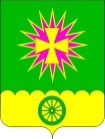 СОВЕТ НОВОВЕЛИЧКОВСКОГО СЕЛЬСКОГО ПОСЕЛЕНИЯ ДИНСКОГО РАЙОНАРЕШЕНИЕот 30.03.2017								           № 187-38/3станица НововеличковскаяОб утверждении Правилблагоустройства и санитарного содержания территорииНововеличковского сельского поселения Динского районаВ соответствии с Градостроительным кодексом Российской Федерации, Федеральным законом от 06.10.2003 №131-ФЗ «Об общих принципах организации местного самоуправления в Российской Федерации», Федеральным законом от 30.03.1999 № 52-ФЗ «О санитарно-эпидемиологическом благополучии населения», Законом Краснодарского края от 21.07.2008 № 1540-КЗ «Градостроительный кодекс Краснодарского края», приказом департамента жилищно-коммунального хозяйства Краснодарского края от 02.03.2012 № 34 «Об утверждении Методических рекомендаций по разработке норм и правил по благоустройству территорий муниципальных образований» и руководствуясь Уставом Нововеличковского сельского поселения Динского района, Совет Нововеличковского сельского поселения Динского района   р е ш и л:Утвердить Правила благоустройства и санитарного содержания территории Нововеличковского сельского поселения Динского района (прилагается).Администрации Нововеличковского сельского поселения настоящее решение опубликовать (обнародовать) в средствах массовой информации и разместить на официальном сайте Нововеличковского сельского поселения Динского района в сети интернет.Решения Совета Нововеличковского сельского поселения Динского района от 03.12.2014 № 21-4/3 «Об утверждении Правил благоустройства и санитарного содержания территории Нововеличковского сельского поселения Динского района», от 07.07.2015 № 70-13/3 «О внесении изменений в решение Совета Нововеличковского сельского поселения Динского района от 03.12.2014 № 21-4/3 «Об утверждении Правил благоустройства и санитарного содержания территории Нововеличковского сельского поселения Динского района»»,  признать утратившими силу.Контроль за выполнением настоящего решения возложить на комиссию по вопросам ЖКХ и благоустройства Совета Нововеличковского сельского поселения Динского района (Кравченко) и администрацию Нововеличковского сельского поселения Динского района.5. Решение вступает в силу со дня его официального обнародования.Председатель Совета Нововеличковского сельского поселения Динского района					В.А. ГаблаяГлава Нововеличковского сельского поселения Динского района                                                     	                    С.М. КоваПРИЛОЖЕНИЕУТВЕРЖДЕНОрешением Совета Нововеличковского сельского поселения Динского районаот 30.03.2017 г. № 187-38/3Правилаблагоустройства и санитарного содержания территории Нововеличковского сельского поселения Динского района1. Общие положения1.1. Правила благоустройства и санитарного содержания территории Нововеличковского сельского поселения Динского района (далее - Правила) разработаны с целью благоустройства и поддержания надлежащего санитарного состояния территории Нововеличковского сельского поселения Динского района в соответствии с Федеральным законом от 06.10.2003 № 131-ФЗ «Об общих принципах организации местного самоуправления в Российской Федерации», Федеральным Законом от 24.06.1998 № 89-ФЗ «Об отходах производства и потребления», Федеральным законом от 10.01.2002 № 7-ФЗ «Об охране окружающей среды», Федеральным законом от 30.03.1999 № 52-ФЗ «О санитарно-эпидемиологическом благополучии населения», постановлением Госстроя России от 27.09.2003 № 170 «Об утверждении Правил и норм технической эксплуатации жилищного фонда», Законом Краснодарского края от 13.03.2000 № 245-КЗ «Об отходах производства и потребления», Законом Краснодарского края от 23.07.2003 № 608-КЗ «Об административных правонарушениях», «Санитарные правила содержания территорий населенных мест», а также с требованиями законодательства Российской Федерации в области содержания территорий населенных пунктов, охраны окружающей среды.1.2. Правила устанавливают единый порядок благоустройства, обеспечения чистоты и порядка, санитарного содержания, охраны зеленых насаждений, внешнего облика объектов материально-пространственной среды на территории Нововеличковского сельского поселения Динского района (далее - поселения) и обязательны для всех предприятий, объединений, учреждений и организаций независимо от организационно-правовых форм и форм собственности, осуществляющих свою деятельность на территории поселения, а также граждан, иностранных юридических лиц и лиц без гражданства, проживающих на территории поселения.1.3. К объектам благоустройства относятся: парки, сады, бульвары, площади, улицы, пляжи, иные типы открытых пространств территории общего пользования в сочетании с внешним видом окружающих их зданий, строений, сооружений (в том числе некапитального типа), придомовые территории многоквартирных жилых домов, территории организаций, учреждений, предприятий, производств и иных объектов недвижимости, находящихся в собственности или ином виде права.1.4. Организация работ по уборке и благоустройству, санитарному содержанию территорий, поддержанию чистоты и порядка территорий возлагается на администрацию Нововеличковского сельского поселения Динского района, муниципальные учреждения в соответствии с их полномочиями, а также на организации, управляющие жилищным фондом, собственников, пользователей и арендаторов земельных участков.1.5. Юридические лица, индивидуальные предприниматели, должностные лица и граждане (далее - юридические и физические лица) обязаны соблюдать чистоту и порядок на производственной (занимаемой) и прилегающей территории, осуществлять благоустройство данных территорий, а также приводить в соответствие с настоящими Правилами внешний облик зданий, строений и сооружений, ограждений и иных элементов материально-пространственной среды.1.6. Методическое обеспечение и координация работ по благоустройству возлагаются на администрацию Нововеличковского сельского поселения Динского района (далее - администрация поселения) в части улучшения облика поселения, колористики, дизайна материально-пространственной среды и ландшафтной архитектуры.1.7. Настоящие Правила обязательны для исполнения всеми юридическими и физическими лицами, гражданами, проживающими и осуществляющими свою деятельность на территории поселения.1.8. Контроль за соблюдением настоящих Правил осуществляют органы местного самоуправления и их структурные подразделения в пределах своей компетенции.2. Основные понятия2.1. Береговая рекреационная зона (БРЗ) – не обустроенный земельный участок, прилегающий к водному объекту, не предназначенный для неорганизованного отдыха населения, в том числе купания людей.2.2. Благоустройство - комплекс работ и мероприятий, направленных на создание благоприятных условий жизни и досуга населения на территории поселения, приведение архитектурного (внешнего) облика зданий, строений, сооружений, ограждений, земельных участков и иных элементов благоустройства в соответствие с требованиями настоящих Правил.2.3. Брошенный разукомплектованный автотранспорт - транспортное средство, от которого собственник в установленном порядке отказался, не имеющее собственника, собственник которого неизвестен.2.4. Бункер-накопитель –стандартная емкость для сбора КГО и других отходов объемом более двух кубических метров.2.5. Вывоз твердых бытовых отходов (далее - ТБО), крупногабаритных отходов (далее - КГО), смета - выгрузка (загрузка) ТБО, КГО, смета из контейнеров и других мест складирования отходов в специализированный транспорт, с зачисткой контейнерных площадок, мест складирования отходов и подъездов к ним от просыпавшихся отходов, и транспортировка их в места санкционированного складирования, сортировки и утилизации (захоронения).2.6. Газон - элемент благоустройства, участок земли с искусственно созданным травяным покровом.2.7. Дворовая территория – участок земли, прилегающий к многоквартирному дому, зданию, сооружению, строению, с расположенными на нем объектами, предназначенными для их обслуживания и эксплуатации и элементами благоустройства этих территорий, в том числе местами стоянки автотранспортных средств, тротуарами, зелеными насаждениями, пожарными проездами, местами отдыха, детскими площадками.2.8. Дорога - обустроенная или приспособленная и используемая для движения транспортных средств полоса земли, либо поверхность, искусственно сооруженная. Дорога включает в себя одну или несколько проезжих частей, а также тротуары, обочины и разделительные полосы при их наличии.2.9. Застройщик – юридическое и (или) физическое лицо, обеспечивающее строительство на принадлежащем ему земельном участке.2.10. Зеленые насаждения - древесно-кустарниковая и травянистая растительность естественного и искусственного происхождения, выполняющая средообразующие, рекреационные, санитарно-гигиенические, экологические и эстетические функции.2.11. Использование отходов (сортировка) - повторное вовлечение отходов в хозяйственный оборот путем отделения и переработки содержащихся в них полезных компонентов, применение отходов для производства товаров (продукции), выполнения работ, оказания услуг или для получения энергии;2.12. Контейнер - стандартная металлическая емкость для сбора отходов объемом до 2 кубических метров включительно.2.13. Контейнерная площадка – специально оборудованная площадка с ровным асфальтовым или бетонным покрытием с уклоном (0,02%) в сторону проезжей части дороги, огражденная зелеными насаждениями (декоративными кустарниками) или другим ограждением (кирпичным, бетонным, сетчатым и т.п.), для сбора и временного хранения отходов в том числе ТБО, КГО, смета с территории, с установкой необходимого количества контейнеров и бункеров-накопителей.2.14. Крупногабаритные отходы (далее-КГО) - отходы производств и потребления размерами более 75 см. на сторону утратившие свои потребительские свойства (бытовая техника, предметы сантехники, мебель и др.) загрузка которых (по своим размерам и характеру) не может производиться в контейнер. 2.15. Маломобильные группы населения (МГН) - люди, испытывающие затруднения при самостоятельном передвижении, получении услуги, необходимой информации.2.16. Места складирования отходов - упорядоченное содержание отходов, на отведенных для этого участках территории с установкой необходимого количества контейнеров в течение определенного интервала времени в целях их последующего перемещения, размещения или использования (утилизации);2.17. Многофункциональный центр предоставления государственных и муниципальных услуг населению Динского района (МФЦ) - некоммерческая организация, созданная для выполнения работ, оказания услуг в целях обеспечения реализации, предусмотренных законодательством Российской Федерации полномочий органов местного самоуправления.2.18. Навал отходов - скопление ТБО и КГО вне контейнеров на контейнерной площадке, или месте складирования отходов.2.19. Несанкционированная свалка мусора – скопление ТБО и (или) КГО, других отходов, возникших в результате их самовольного (несанкционированного) сброса или складирования мусора образованного в процессе деятельности юридических лиц, индивидуальных предпринимателей и физических лиц в не отведенных для этих целей местах на территории муниципального образования.2.20. Отходы производства и потребления (далее - Отходы) - остатки сырья, материалов, полуфабрикатов, иных изделий или продуктов, которые образовались в процессе производства или потребления, а также товары (продукция), утратившие свои потребительские свойства, включая ТБО, КГО и смет с территории.2.21. Отходы потребления на производстве, подобные коммунальным (смет с территории) - образующиеся в результате жизнедеятельности человека отходы (уборка и ремонт жилых помещений, содержание придомовых территорий и мест общего пользования, уборке территорий населенных пунктов), включающие в свой состав листья, траву, ветки, стекло, ткань и т.д.2.22. Объект размещения отходов - специально оборудованное сооружение, предназначенное для размещения отходов (полигон, шламохранилище, хвостохранилище, отвал горных пород и другое);2.23. Пляж - земельный участок, прилегающий к водному объекту и обустроенный для организованного отдыха населения, в том числе купания людей.2.24. Повреждение зеленых насаждений - нарушение целостности зеленых насаждений в результате механического, термического, биологического или химического воздействия, ухудшения качества среды обитания, вызванного изъятием или загрязнением почвы в зоне зеленых насаждений, изменением состава атмосферного воздуха, но не влекущее прекращение их роста;2.25. Придомовая территория – участок земли, закрепленный за конкретным многоквартирным домом, предназначенный для его обслуживания и являющийся общей долевой собственностью владельцев квартир этого дома.2.26. Прилегающая территория - территория в радиусе 10 метров по периметру границ сформированного земельного участка при условии отсутствия соседних владельцев, землепользователей; при отсутствии оформленных прав на земельный участок - территория в радиусе 10 метров от границ зданий, строений, сооружений, объектов торговли, рекламы и иных объектов, находящихся в собственности, пользовании, владении и ином праве у юридического или физического лица.2.27. Проезд - дорога, примыкающая к проезжим частям магистральных улиц, разворотным площадкам, контейнерным площадкам, местам сбора отходов, отдельным производственным и строительным объектам по которой осуществляется проезд транспортных средств к жилым и общественным зданиям, учреждениям, предприятиям и другим объектам застройки.2.28. Сбор отходов - прием или поступление отходов от физических лиц и юридических лиц, а также изъятие отходов с контейнерных площадок и мест складирования отходов в целях дальнейшего использования, обезвреживания, транспортирования, размещения.2.29. Санитарная очистка территории -  сбор, транспортировка отходов для размещения, использования или обезвреживания.2.30. Санитарное содержание территории поселения - уборка мест общего пользования, территории юридических и физических лиц и прилегающей территории, уход за зелеными насаждениями, а также содержание их в соответствии с санитарными нормами и правилами.2.31. Специализированная организация – юридическое лицо или индивидуальный предприниматель, основной деятельностью которых является сбор и транспортировка отходов, имеющие необходимую материально-техническую базу (специализированную технику) и ставшее победителем соответствующего конкурса (при проведении такового уполномоченным органом).  В случаях, предусмотренных законодательством, специализированная организация должна иметь соответствующую лицензию на оказание данного вида услуг.2.32. Твердые бытовые отходы (далее - ТБО) - отходы производства и потребления.2.33. Территория юридических и физических лиц - часть территории поселения, имеющая площадь, границы, местоположение, правовой статус и другие характеристики, переданная (закрепленная) целевым назначением юридическим или физическим лицам, индивидуальным предпринимателям на правах, предусмотренных законодательством Российской Федерации.2.34. Тротуар - элемент дороги, предназначенный для движения пешеходов и примыкающий к проезжей части или отделенный от нее газоном.2.35. Улица – обустроенная или приспособленная и используемая для движения транспортных средств и пешеходов полоса земли, либо поверхность искусственного сооружения, находящаяся в пределах населенных пунктов, в том числе магистральная дорога скоростного и регулируемого движения, пешеходная и парковая дорога, дорога в промышленных и коммунально-складских зонах (районах), включающая в себя элементы благоустройства.2.36. Уничтожение зеленых насаждений - механическое, термическое, биологическое или химическое воздействие на зеленые насаждения, ухудшающее качество среды обитания, вызванное изъятием или загрязнением почвы в зоне зеленых насаждений, изменением состава атмосферного воздуха и приводящее к прекращению роста и гибели зеленых насаждений или их части;2.37. Хозяйственно-бытовые сточные воды - сточные воды из санитарно-гигиенических помещений, умывальных, душевых, бань, ванных, моек и оборудования камбузов и других помещений.3. Обеспечение чистоты и порядка3.1. На территории поселения запрещается:3.1.1. Мыть автомобили и другие транспортные средства, сливать горюче-смазочные материалы и агрессивные жидкости, в том числе на территориях, прилегающих к территориям юридических и физических лиц, и на территориях индивидуальной (многоквартирной) жилой застройки, территориях гаражно-строительных кооперативов, автостоянок, за исключением специально отведенных для этих целей мест.3.1.2. Складировать и хранить строительные материалы, грунт, оборудование на территории общего пользования без получения разрешительной документации на срок до 1 месяца3.1.3. Перевозить мусор, сыпучие материалы, промышленные, строительные и бытовые отходы, загрязняющие территорию поселения, в необорудованных для этих целей транспортных средствах, перевозить сыпучие грузы в открытом кузове (контейнере).3.1.4. Сжигать отходы производства и потребления, на улицах, площадях, придомовых территориях, прилегающих территориях юридических лиц и индивидуальных предпринимателей, территориях индивидуальной и (или) многоквартирной жилой застройки, в скверах, а также в других местах.3.1.5. Складировать около торговых точек тару, товарную упаковку, запасы товаров, производить организацию торговли без специального оборудования и разрешения.3.1.6. Осуществлять установку каких-либо ограждений территорий многоквартирных жилых домов без получения соответствующего согласования.3.1.7. Повреждать или изменять фасады (внешний облик) зданий, строений, сооружений, ограждений или иных объектов благоустройства, самовольно наносить на них надписи и рисунки, размещать на них рекламные, информационные и агитационные материалы без разрешительной документации, выданной Управлением архитектуры и градостроительства муниципального образования Динской район.3.1.8. Производить расклейку афиш, объявлений, агитационных печатных материалов и производить надписи, рисунки на столбах, деревьях, опорах наружного освещения и разделительных щитах, других объектах, не предназначенных для этих целей без разрешительной документации, выданной Управлением архитектуры и градостроительства муниципального образования Динской район.3.1.9. Устанавливать ограждения за пределами территории строительных площадок.3.1.10. Устанавливать контейнеры на проезжей части дороги, тротуарах, газонах.3.1.11. Складировать отходы на территории юридических и физических лиц вне специально отведенных мест.3.1.12. Выдвигать или перемещать на проезжую часть улиц и проездов снег, счищаемый с внутриквартальных проездов, дворовых территорий, территорий хозяйствующих субъектов.3.1.13. Складировать песок, техническую соль и жидкий хлористый кальций в качестве противогололедного реагента на тротуарах, посадочных площадках остановок пассажирского транспорта, в парках, скверах, дворах и прочих пешеходных и зеленых зонах.3.1.14. Сбрасывать в непредназначенных для этого местах, отходы, тару, спил деревьев, листву, снег.3.1.15. Сбрасывать в реки и другие водоемы хозяйственно-бытовые сточные воды, отходы и загрязнять воду.3.1.16. Огораживать территории строительной площадки при ее неиспользовании и не освоении по назначению (строительство), а также в отсутствие выданного разрешения на строительство.3.1.17. Осуществлять сброс неочищенных хозяйственно-бытовых сточных вод в ливневые стоки (каналы), на рельеф и почву.3.1.18. Сорить на улицах и площадях, на пляжах и в других общественных местах, выставлять тару с отходами и пищевыми отходами во дворах.3.1.19. Размещать постоянно или временно механические транспортные средства на детских площадках, на тротуарах, улицах в не отведенных местах, а также в местах, препятствующих вывозу отходов.3.1.20. Размещать разукомплектованные механические транспортные средства в местах общего пользования, на придомовых территориях.3.1.21. Высаживать овощные и другие сельскохозяйственные культуры на участках улиц, прилегающих к территориям юридических и физических лиц.3.1.22. Осуществлять торговлю продуктами питания и промышленными товарами в местах, не отведенных специально для этих целей.3.1.23. Осуществлять погребение на кладбищах, закрытых для погребения в соответствии с муниципальным правовым актом органов местного самоуправления поселения.3.1.24. Гражданам, юридическим лицам и индивидуальным предпринимателям рекомендовано: - осуществлять складирование отходов в установленных для этих целей местах; - загромождать проезжую часть дороги при производстве земляных и строительных работ.3.2. Гражданам, юридическим лицам и индивидуальным предпринимателям рекомендовано:3.2.1.Оборудовать специально отведенные места для складирования отходов.3.2.2.Обеспечивать надлежащее санитарное содержание прилегающих территорий к объектам, находящимся в собственности, владении, аренде или пользовании.3.2.3. Устанавливать урны на своей территории.3.2.4. Не допускать переполнения контейнеров и урн с отходами.3.2.5. Производить своевременную уборку прилегающей к объектам территории, мойку и обработку дезинфицирующими средствами урн и контейнеров для отходов, находящихся в собственности. 3.2.6. Осуществлять своими силами сбор и временное хранение отходов, образующихся в результате хозяйственной и иной деятельности, в специально оборудованных для этих целей местах, в границах прилегающей территории, без нарушения элементов внешнего благоустройства. 3.2.7. По требованию администрации поселения или уполномоченного ею органа, в установленный срок приводить в соответствие с настоящими Правилами фасады (внешний облик) зданий, строений, сооружений, ограждений, иных элементов благоустройства и малых архитектурных форм, земельных участков, находящихся в собственности, владении, аренде или пользовании.3.2.8. Оборудовать здания, строения, сооружения социально значимых объектов, находящиеся в их собственности, пользовании, владении, аренде, средствами, предназначенными для обеспечения беспрепятственного передвижения маломобильных групп граждан, в соответствии с действующим законодательством и настоящими Правилами.3.3. При строительстве, реконструкции объектов капитального строительства, находящихся на территории поселения, застройщики обязаны:3.3.1. Установить ограждение объекта строительства.3.3.2. Обеспечить содержание ограждений строительной площадки в удовлетворительном техническом состоянии (ограждения должны быть очищены от грязи, без проемов, поврежденных участков, отклонений от вертикали, посторонних наклеек, объявлений и надписей).3.3.3. Закрыть фасады зданий и сооружений, выходящих на улицы и площади, в том числе на период приостановки строительства, навесным декоративно-сетчатым ограждением, монтаж декоративно-сетчатых ограждений производить на специально изготовленные для этих целей крепления по фасаду здания или на конструкцию лесов при их наличии.3.3.4. Обеспечить повседневную уборку дорог, примыкающих к строительной площадке, включая въезды и выезды по 300 метров в каждую сторону.3.3.5. Обозначить указателями и знаками пути объезда для транспорта и оборудовать пути прохода для пешеходов (пешеходные галереи, настилы, перила, мостки).3.3.6. Производить земляные работы на тротуарах, дорогах и в других общественных местах с использованием искусственного настила в целях ограничения загрязнения указанных мест с обязательным получением разрешения на разрытие и заключением договора на восстановление покрытия.3.3.7. Установить при въезде на строительную площадку информационные щиты с указанием наименования объекта строительства, наименования заказчика и лица, осуществляющего строительно-монтажные работы, номеров телефонов указанных лиц, даты начала и окончания строительства.3.3.8. Обеспечить освещение строительной площадки.3.3.9. Обеспечить получение и выполнение технических условий на подключение объектов капитального строительства к сетям инженерно-технического обеспечения, при сдаче зданий и сооружений в эксплуатацию.3.3.10. Содержать в чистоте территорию строительной площадки, а также прилегающую к ней территорию и подъезды, не допускать выноса грунта или грязи колесами механических транспортных средств со строительной площадки.3.3.11. Оборудовать строительные площадки пунктами мойки колес механических транспортных средств.3.3.12. Оборудовать места на строительной площадке для складирования материалов, конструкций, изделий и инвентаря, а также места для установки строительной техники.3.3.13. Установить биотуалет или стационарный туалет с подключением к сетям канализации.3.3.14. Оборудовать специальную площадку и установить на площадке контейнеры и (или) бункеры накопители для сбора отходов, в том числе строительных.3.3.15. Не допускать закапывания в грунт или сжигание отходов.3.3.16. Не допускать при уборке отходов в том числе строительных сбрасывания их с этажей зданий и сооружений без применения закрытых лотков (желобов), бункеров-накопителей, закрытых ящиков или контейнеров.3.3.17. Юридические и физические лица, являющиеся собственниками, владельцами, пользователями таких объектов как автостоянки, гаражи, складские подсобные сооружения, объекты торговли и сферы услуг, обязаны обеспечить санитарную очистку и уборку отведенных и прилегающих территорий. Не размещать объекты различного назначения на газонах, цветниках, детских площадках. Не размещать объект ближе 20 метров от окон здания и витрин торговых площадей.3.3.18. Проводить строительные работы, работы по капитальному и иному ремонту, кроме проведения аварийно-спасательных работ, в жилых зонах с 8.00 до 19.00 часов в рабочие дни, с 9.00 до 17.00 часов в выходные дни, за исключением праздничных дней, если иное не определено администрацией поселения.3.3.19. Своевременно осуществлять уборку и покос сорной карантинной растительности на территории застройки.3.4. Юридические и физические лица, допустившие нарушения настоящих Правил, обязаны предпринять меры к их устранению в разумные сроки.4. Организация уборки территории сельского поселения.4.1. Гражданам, юридическим лицам и индивидуальным предпринимателям рекомендовано заключать договора на сбор, транспортировку и размещение отходов со специализированными организациями, а также содержать прилегающие к домовладениям и объектам, находящимся в собственности, владении, аренде или пользовании территорий в надлежащем санитарном состоянии.4.2. Специализированная организация осуществляет сбор, транспортировку и размещение отходов на территории сельского поселения на основании договора (контракта) заключенного с администрацией сельского поселения. Заключение договора (контракта) с администрацией сельского поселения дает право специализированной организации после опубликования публичного договора на сбор, транспортировку и размещение отходов, заключить с МФЦ договор, на оказание услуг по приему платежей населения который заключается на срок, не превышающий срок договора (контракта) на сбор, транспортировку и размещение отходов. 4.3. В случае нарушения специализированной организацией условий договора (контракта) на сбор, транспортировку и размещение отходов, МФЦ по письменно уведомлению администрации сельского поселения обязано приостановить перечисление денежных средств, специализированной организации по договору на оказание услуг по приему платежей населения, до момента устранения специализированной организацией выявленных нарушений.4.4. Контроль за своевременным сбором, транспортировкой и размещением отходов специализированной организацией осуществляет администрация сельского поселения.4.5. Сбор, транспортировка и размещение отходов:4.5.1. Сбор, транспортировка и размещение отходов осуществляется специализированными организациями, в весенне-летнее время ежедневно от одного до трех раз в день, по мере накопления отходов на контейнерных площадках и местах складирования отходов, в зимнее время не реже одного раза в два дня, в соответствии с графиками, разработанными и утвержденными в администрации сельского поселения.4.5.2. Контроль, за соблюдением графиков вывоза отходов, осуществляет администрация сельского поселения, а также юридические и физические лица, заключившие договора на сбор, транспортировку и размещение отходов.4.5.3. Сбор отходов, просыпавшихся при выгрузке из контейнеров и бункеров накопителей в мусоровоз производят работники специализированной организации, осуществляющей сбор, транспортировка и размещение отходов.4.5.4. Контейнеры и бункеры-накопители устанавливаются на специально оборудованных контейнерных площадках, или территориях, предусмотренных для мест складирования отходов. Места размещения контейнерных площадок и мест складирования отходов определяются администрацией сельского поселения.4.6. Контейнерные площадки для установки контейнеров для сбора отходов должны быть с асфальтовым или бетонным покрытием, с уклоном в сторону проезжей части и удобным подъездом для специализированной техники (мусоровозы). Запрещается ограничивать доступ специализированной техники к контейнерным площадкам и местам складирования отходов.4.7. Контейнерная площадка должна иметь с трех сторон ограждение высотой 1,0 - 1,2 метра, чтобы не допускать попадания отходов на прилегающую территорию. Допускается оборудование контейнерных площадок закрытого типа по разработанным индивидуальным проектам (эскизам), согласованным в администрации сельского поселения.4.8. Контейнерные площадки, а также места складирования отходов должны быть удалены от жилых домов, детских учреждений, спортивных площадок и от мест отдыха населения на расстояние не менее 20 метров, но не более 100 метров. В местах, где невозможно выполнить вышеуказанные условия, контейнерные площадки и места складирования отходов размещаются по согласованию с юридическими, физическими лицами. В исключительных случаях, в районах сложившейся застройки, где нет возможности соблюдения установленных разрывов, эти расстояния устанавливаются администрацией сельского поселения комиссионно. Состав комиссии утверждаться администрацией сельского поселения.4.9. Контейнерные площадки и места складирования отходов должны быть постоянно очищены от отходов (ТБО и КГО), содержаться в чистоте и порядке в радиусе 10 метров в каждую сторону, специализированными организациями, осуществляющими сбор, транспортировку и размещение отходов. 4.10. Контейнеры и бункеры-накопители предаются в аренду специализированной организации после заключения договора (контракта) с администрацией сельского поселения на сбор, транспортировку и размещение отходов, на срок, не превышающий срок заключенного договора (контракта). 4.11. Контейнеры и бункеры-накопители должны постоянно находиться в технически исправном состоянии, быть окрашены, иметь маркировку с указанием наименования собственника и специализированной организации, осуществляющей сбор, транспортировку и размещение отходов, а также времени вывоза отходов.4.12. Территории, предусмотренные для мест складирования отходов, а также количество контейнеров, подлежащих установлению на данных территориях определяются администрацией Нововеличковского сельского поселения c привязкой к определенному ориентиру (домовладению, объекту торговли и т.д.).4.13. Контейнеры для сбора отходов на автозаправочных станциях (АЗС) должны быть оборудованы плотно закрывающейся крышкой и запираться на замки.4.14. Замена контейнеров для сбора отходов проводится специализированной организацией, осуществляющей сбор, транспортировку отходов или собственником данных контейнеров, по мере необходимости.4.15. Контейнеры, бункеры-накопители и площадки под ними должны не реже 1 раза в 10 дней (кроме зимнего периода) промываться и обрабатываться дезинфицирующими составами специализированной организацией, осуществляющей сбор, транспортировку отходов4.16. На площадях, рынках, в парках, скверах, зонах отдыха, учреждениях образования, здравоохранения и других местах массового посещения населения, на улицах, у каждого подъезда жилых домов, на входе в административные, служебные здания, объекты торговли, на остановках общественного транспорта должны быть установлены урны в количестве не менее 2 штук.4.17. Установка урн осуществляется юридическими и физическими лицами на закрепленных за ними прилегающих территориях, администрацией поселения на территориях общего пользования, за границами прилегающих территорий. 4.18. Очистка урн, расположенных на территории общего пользования, производится специализированной организацией, осуществляющей сбор, транспортировку отходов или специализированной организацией ответственной за содержание соответствующей территории, а на прилегающей территории - соответствующими юридическими и физическими лицами по мере их заполнения, но не реже 2 раз в день.4.19. Урны, расположенные на остановках пассажирского транспорта, очищаются и промываются специализированной организацией ответственной за содержание соответствующей территории, а урны, установленные у торговых объектов - организациями, осуществляющими торговую деятельность.4.20. Покраска урн осуществляется специализированной организацией ответственной за содержание соответствующей территории 1 раз в год (апрель), а также по мере необходимости или по предписанию администрации поселения.4.21. Места складирования и хранения строительных материалов, изделий и конструкций, грунта, КГО, различной специальной техники, оборудования, машин и механизмов за пределами строительной площадки в обязательном порядке согласовываются с администрацией поселения.4.22. В случае невозможности установления виновников возникновения несанкционированных свалок отходов - их ликвидация производится администрацией поселения или специализированной организацией ответственной за содержание соответствующей территории.4.23. Определение границ прилегающей территории определяется администрацией поселения с составлением схематических и маршрутных карт уборки.4.24. Один экземпляр схематических и маршрутных карт выдается руководству организаций для осуществления уборочных работ. Второй и третий - для координации и контроля находится в администрации поселения.4.25. Ежедневная уборка территории общего пользования производится соответствующей, специализированной организацией ответственной за содержание данной территории с которой заключен соответствующий договор, с 4.00 до 12.00 часов. 4.26. В случаях экстремальных погодных явлений (ливневых дождей, ураганов, снегопада, гололеда) режим уборочных работ устанавливается в соответствии с указаниями комиссии по чрезвычайным ситуациям при администрации поселения (далее - КЧС). Решения штаба КЧС обязательны к исполнению всеми юридическими и физическими лицами.4.27. Ручную зачистку тротуаров, прилегающих к территории общего пользования, после проведения механизированной уборки от снега, и смета на площадях, улицах и проездах осуществляет специализированная организация ответственная за содержание данной территории, а тротуаров у прилегающей территории - соответствующие юридические и физические лица.4.28. Уборка объектов, территорию которых невозможно убирать механизированным способом (из-за недостаточной ширины или сложной конфигурации структуры покрытия), производится вручную.4.29. Сбор и вывоз смета осуществляется грузовым механизированным автотранспортом, самоходной техникой.4.30. Профилактическое обследование смотровых и дождеприемных колодцев ливневой канализации (водосточной сети) и их очистка производятся организациями, на основании заключенных договоров, по утвержденным графикам, но не реже одного раза в квартал. Во избежание засорения ливневой канализации запрещается сброс смета и мусора в дождеприемные колодцы.4.31. Решетки дождеприемных колодцев должны постоянно находиться в очищенном состоянии. Не допускается засорение, заиливание решеток и колодцев, ограничивающее их пропускную способность.4.32. В случае обильных осадков при возникновении подтоплений на проезжей части дорог, плотин (из-за нарушения работы ливневой канализации) ликвидация подтоплений производится силами правообладателя участка ливневой канализации либо организацией, с которой заключен соответствующий договор.4.33. При возникновении подтоплений, вызванных сбросом воды (откачка воды из котлованов, аварийная ситуация на трубопроводах), ответственность за их ликвидацию (в зимних условиях - скол и вывоз льда) возлагается на организацию, допустившую возникновение указанных ситуаций.4.34. В целях сохранности коллекторов ливневой канализации устанавливается охранная зона 3 (три) метра в каждую сторону от оси коллектора.4.35. В пределах охранной зоны коллекторов ливневой канализации без письменного согласия эксплуатирующей организации запрещается:4.35.1. Производить земляные работы.4.35.2. Повреждать сети ливневой канализации, взламывать или разрушать водоприемные люки.4.35.3. Осуществлять строительство, устанавливать торговые, хозяйственные и бытовые сооружения.4.35.4. Сбрасывать отходы и иные материалы.4.36. Эксплуатация магистральных и внутриквартальных сетей ливневой канализации на территории поселения осуществляется организациями, с которыми администрацией поселения заключены муниципальные контракты (договоры) на выполнение таких работ и оказание услуг, с соблюдением требований действующего законодательства Российской Федерации.4.37. Все пользователи услуг магистральных и внутриквартальных сетей ливневой канализации заключают с собственниками этих сетей договор на прием и дальнейшую транспортировку стоков в соответствии с действующим законодательством Российской Федерации.4.38. Уборка и очистка канав, труб, дренажей, предназначенных для отвода грунтовых и поверхностных вод с улиц и дорог, очистка коллекторов ливневой канализации и дождеприемных колодцев производится организациями, эксплуатирующими эти сооружения. 4.39. Ответственность за исправное техническое состояние сетей ливневой канализации (в том числе своевременное закрытие люков, решеток) возлагается на эксплуатирующие организации.4.40. Вывоз скола асфальта при проведении дорожно-ремонтных работ производится организациями, проводящими работы, незамедлительно. Временное складирование скола асфальта категорически запрещено.4.41. Спил и кронирование деревьев осуществляется в соответствии с настоящими Правилами и иными муниципальными правовыми актами один раз в год в период с ноября по апрель.4.42. Упавшие деревья должны быть удалены собственником и (или) пользователем земельного участка немедленно с проезжей части дорог, тротуаров, от токонесущих проводов, фасадов жилых и производственных зданий, а с других территорий - в течение 6 часов с момента обнаружения.4.43. Пни, оставшиеся после вырезки сухостойных, аварийных деревьев, должны быть удалены в течение 1 суток с улиц поселения и в течение 3 суток - с прилегающих и дворовых территорий.4.44. Ответственность за организацию и осуществление уборочных работ возлагается:4.44.1. По тротуарам и газонам в границах прилегающей территории - на юридических и физических лиц, в границах мест общего пользования - на специализированную организацию ответственную за содержание данной территории.4.44.2. За уборку и содержание проезжей части по всей ширине дорог, улиц и проездов, остановок общественного транспорта, разворотных площадок на конечных станциях общественного транспорта - на специализированную организацию ответственную за содержание данной территории.4.44.3. По объектам озеленения (парки, скверы), в том числе расположенным в их границах тротуарам, пешеходным зонам - на организации, на балансе которых находятся данные объекты озеленения.4.44.4. За уборку мест временной уличной торговли, территорий, прилегающих к объектам торговли (рынки, торговые павильоны в радиусе 10 метров вокруг объекта) - на владельцев объектов торговли. Не допускается складирование тары на прилегающих газонах, крышах торговых палаток, киосков.4.44.5. За уборку и содержание длительное время неиспользуемых и не осваиваемых территорий, территорий после сноса строений - на юридических и физических лиц, являющихся собственниками, владельцами, пользователями или арендаторами данных земельных участков.4.44.6. За ручную уборку территорий вокруг мачт и опор наружного освещения, расположенных на тротуарах и газонах, - на юридических и физических лиц, отвечающих за уборку тротуаров и газонов в соответствии с настоящими Правилами.4.44.7. За уборку территорий, прилегающих к трансформаторным, распределительным подстанциям, тепловым пунктам, газораспределительным подстанциям и другим инженерным сооружениям в радиусе пятиметровой зоны, - на собственников и (или) арендаторов указанных объектов.4.44.8. За вывоз отходов, снега с прилегающей территории торговых организаций, автостоянок, гаражей и т.п. - на правообладателей, организации и должностных лиц, эксплуатирующих данные объекты.4.44.9. За уборку и содержание территорий организаций социальной сферы, прилегающей к ним десятиметровой зоны (от границ участков, ограждений, зданий), подъездов к ним - на администрацию данных организаций, в собственности, пользовании, аренде которых находятся строения, расположенные на указанных территориях.4.44.10. За уборку и содержание территорий организаций социальной сферы, расположенных во встроенных зданиях, - на правообладателей данных строений.4.44.11. За систематическую уборку дорог общего пользования, проходов и других участков хозяйственного назначения на муниципальных кладбищах поселения, а также содержание в надлежащем порядке могил захороненных, не имевших родственников и законных представителей - на специализированную службу в сфере погребения и похоронного дела поселения. За содержание сооружений и зеленых насаждений на участках захоронения - на граждан (организации), осуществивших захоронение.4.44.12. За уборку и чистоту лесопосадок, граничащих с землями сельхозназначения возлагается на собственников, пользователей, арендаторов.5. Организация и проведение санитарного дня5.1. Для проведения повсеместной периодической генеральной уборки поселения устанавливается единый санитарный день - пятница - еженедельно.5.2. Руководители предприятий, организаций, учебных заведений, жилищно-коммунальных служб, ведомств, руководители торговых, бытовых предприятий, транспортных и строительных организаций, сельскохозяйственных предприятий и население по месту жительства в этот день обязаны:5.2.1. Силами своих коллективов или с привлечением подрядных организаций, с которыми заключены договора на проведение соответствующих работ, производить на своих и прилегающих территориях уборку с обязательным вывозом мусора на свалку специализированной организацией, с которой заключен соответствующий договор.5.2.2. Производить чистку, а в необходимых случаях покраску заборов, фасадов, цоколей, мойку окон, дверей.5.2.3. Уничтожать сорную и карантинную растительность на закрепленных территориях, а также на прилегающих к ним участках.6. Уборка территории поселения в зимний период6.1. Период зимней уборки устанавливается с 1 ноября по 31 марта. В случае резкого изменения погодных условий (снег, мороз) сроки и окончание зимней уборки корректируются администрацией поселения. Зимняя уборка территорий должна производиться в течение всего рабочего дня.6.2. Мероприятия по подготовке уборочной техники к работе в зимний период проводятся собственником техники в срок до 1 октября текущего года, к этому же сроку должны быть завершены работы по подготовке мест приема снега (снегосвалки).6.3. Территории размещения снегосвалок определяются администрацией поселения.6.4.Специализированная организация ответственная за содержание   территории общего пользования до 1 октября должна обеспечить завоз, заготовку и складирование необходимого количества противогололедных материалов.6.5. При уборке улиц, дорог в парках, лесопарках, садах, скверах, на бульварах и в других зеленых зонах допускается временное складирование снега, не содержащего химических реагентов, на заранее подготовленные для этих целей площадки при условии сохранности зеленых насаждений и обеспечения оттока талых вод.6.6. Технология и режим производства уборочных работ на проезжей части улиц, проездах, на тротуарах, прилегающих и дворовых территориях должны обеспечивать беспрепятственное движение транспортных средств и пешеходов независимо от погодных условий.7. Зимняя уборка улиц7.1. К первоочередным операциям зимней уборки улиц относятся:- обработка проезжей части дорог противогололедными материалами;- сгребание, подметание снега на тротуарах;- формирование снежного вала для последующего вывоза;- выполнение разрывов в валах снега на перекрестках, у остановок пассажирского транспорта, подъездов к административным и общественным зданиям, выездов из дворов.7.2. К операциям второй очереди относятся:- удаление снега (вывоз);- скалывание льда и удаление снего-ледяных образований;- зачистка дорожных лотков после удаления снега.7.3. Требования к зимней уборке дорог по отдельным технологическим операциям:7.3.1. Обработка проезжей части дорог противогололедными материалами:7.3.2. Обработка проезжей части дорог противогололедными материалами должна начинаться сразу с начала снегопада.7.3.3. Машины для распределения противогололедных материалов находятся на круглосуточном дежурстве, закрепляются для работы за определенными улицами и проездами (маршрутные графики работы) администрацией поселения.7.3.4. С начала снегопада в первую очередь обрабатываются противогололедными материалами наиболее опасные для движения транспорта участки улиц - крутые спуски, подъемы, тормозные площадки на перекрестках улиц и остановки общественного транспорта.7.3.5. По окончании обработки наиболее опасных для движения транспорта мест необходимо приступить к сплошной обработке проезжей части противогололедными материалами. Данная операция начинается по улицам, по которым проходят маршруты движения пассажирского транспорта.7.3.6. Время, необходимое для сплошной обработки противогололедными материалами всей территории, не должно превышать 3 часов с момента начала снегопада.7.4. Уборка снега:7.4.1. В технологическом цикле (посыпка-подметание) доли той или другой операции должны быть равными (количество обработанных реагентами площадей должно соответствовать количеству подметенных).7.4.2. Механизированное подметание проезжей части должно начинаться при высоте рыхлой снежной массы на дорожном полотне 2,5 – 3 сантиметров, что соответствует 5 сантиметров см свежевыпавшего уплотненного снега.7.4.3. При длительном снегопаде циклы механизированной уборки проезжей части осуществляются после каждых 5 сантиметров свежевыпавшего снега.7.4.4. Время, необходимое на подметание всех улиц и проездов, не должно превышать 3 часа (один цикл механизированного подметания).7.4.5. При длительных интенсивных снегопадах время технологического цикла (посыпка-подметание) не должно превышать 4 часов.7.4.6 При непрекращающемся снегопаде в течение суток должно быть выполнено не менее 3 полных технологических циклов (посыпка-подметание), должна быть обеспечена постоянная работа уборочной техники на улицах поселения с кратковременными (не более 1 часа) перерывами для заправки машин горюче-смазочными материалами.7.4.7. При выполнении второго и последующих циклов обработки проезжей части противогололедными материалами машины-распределители реагентов должны следовать непосредственно за колонной плужно-щеточных снегоочистителей, обрабатывая проезжую часть сразу на всю ширину подметания.7.4.8. В случае полного расхода реагентов в машинах-распределителях, следующих за колонной плужно-щеточных снегоочистителей, процесс подметания необходимо приостановить до возвращения на линию загруженных реагентами машин-распределителей.7.4.9. По окончании очередного цикла подметания необходимо приступить к выполнению работ по формированию снежных валов в лотках улиц и проездах, расчистке проходов в валах снега на остановках пассажирского транспорта, в местах пешеходных переходов.7.4.10. После завершения механизированного подметания проезжая часть должна быть полностью очищена от снежных накатов и наледи.7.5. Формирование снежных валов:7.5.1. Снег, счищенный с проезжей части улиц, а также тротуаров, сдвигается к обочине или бордюру улиц и проездов для временного складирования снежных масс.7.5.2. Формирование снежных валов не допускается:- на пересечении всех дорог, улиц и проездов в одном уровне;- на участках дорог, оборудованных транспортными ограждениями или повышенными бордюрами;- на тротуарах.7.5.3. Ширина снежных валов не должна превышать 1 метра. Валы снега должны быть подготовлены к погрузке в самосвалы. Время формирования снежных валов не должно превышать 24 часов после окончания снегопада.7.5.4. При формировании снежных валов не допускается их перемещение на тротуары и газоны.7.6. Выполнение разрывов в снежных валах:7.6.1. В валах снега на остановках пассажирского транспорта и в местах пешеходных переходов должны быть сделаны разрывы:- на остановках - на длину заездного кармана, не менее тридцати метров;- на переходах, имеющих разметку - на ширину разметки; не имеющих разметки - не менее 5 метров.7.6.2. Устройство разрывов в снежных валах на остановках, переходах, перед въездом во дворы и проезды должно быть выполнено в первую очередь после выполнения механизированного подметания проезжей части по окончании снегопада.7.7. Вывоз снега:7.7.1. Вывоз снега с улиц и проездов осуществляется в два этапа:7.7.2 Первоочередной (выборочный) вывоз снега от остановок пассажирского транспорта, пешеходных переходов, мест массового посещения населения (крупных магазинов, рынков), въездов на территорию больниц и других социально важных объектов - в течение 24 часов после окончания снегопада.Перечень объектов первоочередного вывоза снега утверждается организацией-заказчиком и согласовывается с администрацией поселения.7.7.3. Окончательный (сплошной) вывоз снега производится по окончании первоочередного вывоза в соответствии с очередностью, определенной администрацией поселения, но не может превысить:- при высоте снежного покрова до 6 сантиметров - более 5 дней;- при высоте снежного покрова до 10 сантиметров - более 9 дней.7.7.4. Вывоз снега с улиц и проездов должен осуществляться на специально подготовленные площадки. Запрещается вывоз снега в несогласованные в установленном порядке места. Обустройство и организация земель под снегосвалки возлагается на администрацию поселения.7.7.5. Места временного складирования снега после снеготаяния должны быть очищены от мусора и благоустроены.7.7.6. Уборка снега с обочин дорог производится в процессе снегоуборочных работ сдвиганием с обочины на откос и насыпи, а при их отсутствии - вывозом на снегосвалки.7.7.7. Время, необходимое для очистки обочин от снега, - не более 24 часов после окончания снегопада.7.8. Уборка тротуаров, посадочных мест на остановках общественного транспорта, пешеходных дорожек:7.8.1. В период снегопада и гололеда тротуары и другие пешеходные зоны должны обрабатываться противогололедными материалами. Время обработки не должно превышать 2 часов с начала снегопада.7.8.2. Снегоуборочные работы (механизированное подметание и ручная зачистка) начинаются сразу по окончании снегопада, но не должны превышать более 6 часов. При длительных интенсивных снегопадах циклы снегоуборки и обработки противогололедными материалами должны повторяться после каждых 5 сантиметров свежевыпавшего снега.8. Зимняя уборка прилегающих и дворовых территорий8.1. Уборка прилегающих и дворовых территорий производится в течение всего рабочего дня юридическими и физическими лицами в соответствии с настоящими Правилами и (или) заключенными договорами.8.2. Тротуары, прилегающие и дворовые территории, проезды должны быть очищены от снега и наледи до покрытия. При возникновении наледи (гололеда) производится обработка противогололедными реагентами.8.3. Снег, счищаемый с дворовых территорий и внутриквартальных проездов, разрешается складировать на территориях дворов и местах, не препятствующих свободному проезду автотранспорта и движению пешеходов. Не допускается повреждение зеленых насаждений при складировании снега.8.4. Складирование снега на территориях многоквартирной жилой застройки должно предусматривать отвод талых вод.8.5. С наступлением весны организации, обслуживающие жилищный фонд, должны организовать:8.5.1. Промывку и расчистку канавок для обеспечения отвода воды в местах, где это требуется для нормального отвода талых вод;8.5.2. Систематический сгон талой воды к люкам и приемным колодцам ливневой сети;8.5.3. Общую очистку дворовых территорий после окончания таяния снега, собирание и удаление мусора, оставшегося снега и льда.9. Уборка территории поселения в летний период9.1. Период летней уборки территории поселения устанавливается с 1 апреля по 30 сентября. В случае резкого изменения погодных условий администрацией поселения сроки проведения летней уборки могут быть изменены. Мероприятия по подготовке уборочной техники к работе в летний период проводятся в сроки, определенные администрацией поселения.9.2. Подметание механизированным способом дорожных покрытий, улиц и проездов осуществляется с предварительным увлажнением дорожных покрытий, в дневное время с 6.00 до 12.00 часов и с 16.00 до 23.00 часов, а на улицах с интенсивным движением транспорта – с 22.00 до 6.00 часов.9.3. Мойка дорожных покрытий, проезжей части, площадей, улиц и проездов производится в ночное время с 23.00 до 6.00 часов.9.4. При мойке проезжей части и тротуарного покрытия не допускается выбивание струей воды смета и мусора на тротуары, газоны, остановки, близко расположенные фасады зданий, объекты торговли.9.5. Поливка дорожных покрытий в жаркие дни (при температуре выше 30°С) производится в период с 12.00 до 16.00 часов с интервалом 2 часа.9.6. Мойка тротуарного покрытия должна осуществляться по мере загрязнения, ручным и (или) механизированным способами.9.7. В период листопада организации, ответственные за уборку закрепленной территории, производят сбор и вывоз опавших листьев на газонах вдоль дорог и дворовых территориях.10. Требования к летней уборке проезжей части улиц10.1. Проезжая часть улицы должна быть полностью очищена от всякого вида загрязнений и промыта. Осевые линии регулирования должны быть постоянно очищены от песка и различного мусора.10.2. Тротуары и расположенные на них остановки должны быть полностью очищены от грунтово-песчаных наносов, различного мусора и промыты.10.3. Обочины дорог должны быть очищены от крупногабаритного и другого мусора.10.4. Газоны должны быть очищены от мусора, высота травяного покрова не должна превышать 10 сантиметров.10.5. Организация летней уборки проезжей части улиц возлагается на администрацию поселения, юридических и физических лиц в соответствии с настоящими Правилами и (или) заключенными договорами.11. Летняя уборка прилегающих и дворовых территорий11.1. Уборка прилегающих и дворовых территорий производится в течение всего рабочего дня юридическими и физическими лицами в соответствии с настоящими Правилами и (или) заключенными договорами.11.2. Подметание придомовых территорий от пыли и мелкого бытового мусора, их мойка осуществляются юридическими и физическими лицами и (или) организацией, обслуживающей жилищный фонд, механизированным способом или вручную. Чистота на территории должна поддерживаться в течение всего рабочего дня. Основная часть работ по уборке производится до 7.00 часов.12. Содержание территории частного жилого фонда12.1. Правила настоящего раздела распространяются на собственников и пользователей жилых домов частного жилого фонда и земельных участков, на которых расположены жилые дома.12.2. Граждане, являющиеся собственниками частных жилых домов, собственниками или пользователями земельных участков, на которых расположены жилые дома, обязаны производить за счет собственных средств:12.3 Уборку территории: по ширине - от строения до дороги, проезда, площади, включая тротуар, по длине - от начала до конца владения земельным участком.12.4. В летний период поливку и мойку тротуаров, прилегающих к земельным участкам, на которых расположены жилые дома.12.5. В зимний период очистку крыш от снега и удаление наростов на карнизах, крышах, водосточных трубах с соблюдением мер предосторожности во избежание несчастных случаев с пешеходами и повреждений воздушных сетей, светильников, зеленых насаждений.12.6. Покос сорной и карантинной растительности, обрезку живых изгородей.12.7. Очистку придорожных кюветов, канав, дренажей, прилегающих к строению.12.8. Земляные и строительные работы в порядке, установленном настоящими Правилами.13. Содержание прилегающих и дворовых территорий многоквартирных жилых домов13.1. Санитарное содержание прилегающих и дворовых территорий включает в себя:13.2. Санитарную очистку придомовых и прилегающих территорий (летняя и зимняя).13.3. Сбор, транспортировку и размещение отходов от многоквартирных жилых домов.13.4. Уход за зелеными насаждениями на прилегающих и дворовых территориях.13.5. Содержание проездов, тротуаров, газонов, фасадов, детских, хозяйственных, спортивных площадок и других объектов внешнего благоустройства.13.6. Отходы следует удалять по единой централизованной системе специализированными транспортными средствами, специализированной организации по заключенному договору на сбор, транспортировку и размещение отходов. 13.7. Уборку территории, прилегающей к многоквартирному дому, производит организация, осуществляющая управление многоквартирным домом, в случае отсутствия такой организации - собственниками жилых помещений.13.8. Санитарная очистка и уборка прилегающих и придомовых территорий должна производиться в соответствии с настоящими Правилами.13.9. На дворовых территориях многоквартирных жилых домов запрещается:13.9.1.Производить накопление и сжигание отходов;13.9.2. Производить ремонт и мойку автотранспорта;13.9.3. Самовольно производить земляные и строительные работы;13.9.4. Самовольно возводить надземные и подземные гаражи, иные сооружения, устанавливать металлические гаражи;13.9.5. Оставлять (парковать) автотранспорт на территории зеленых зон.13.10.Организации, осуществляющие управление многоквартирными домами, обязаны обеспечивать свободный подъезд к люкам смотровых колодцев, узлам управления инженерными сетями, источникам пожарного водоснабжения и ежегодно проводить сплошную двукратную дератизацию подвальных помещений (правила и нормы технической эксплуатации жилищного фонда).13.11. Проекты реконструкции, ремонта и благоустройства придомовых территорий должны согласовываться с администрацией поселения. 14. Содержание мест массового пребывания граждан14.1. Содержание мест массового пребывания граждан осуществляется собственниками, арендаторами или пользователями мест массового пребывания граждан в соответствии с действующими правилами и нормами, а также настоящими Правилами.14.2. К местам массового пребывания граждан относятся:14.2.1. Места отдыха населения - скверы, парки, муниципальные пляжи, береговые рекреационные зоны (далее - БРЗ), санатории, пансионаты, палаточные городки, туристические базы, базы отдыха;14.2.2. Места активного отдыха и зрелищных мероприятий - стадионы, теннисные корты, игровые комплексы, открытые сценические площадки;14.2.3. Территории торгового назначения - рынки и торговые площадки (мелкооптовые, универсальные, специализированные, продовольственные), предприятия торговли, бытового обслуживания;14.2.4. Территории, занятые автомобильными стоянками, дачно-строительными и гаражно-строительными кооперативами, кооперативами овощехранилищ, садоводческими и огородническими некоммерческими объединениями граждан;14.2.5. Территории, прилегающие к административным и общественным зданиям, строениям и учреждениям (театрам, кинотеатрам, школам, дошкольным учреждениям, поликлиникам);14.2.6. Кладбища и мемориалы.14.3. Ответственные лица обязаны:14.3.1. Выполнять работы по благоустройству мест массового пребывания граждан в соответствии с проектами, согласованными с уполномоченным органом;14.3.2. Устанавливать в местах массового пребывания граждан урны для сбора мелкого мусора и своевременно очищать их;14.3.3. В непосредственной близости к местам массового пребывания граждан, а также возле административных зданий, строений и сооружений, промышленных предприятий ответственные лица обязаны обустроить парковки (парковочные карманы), технологические и вспомогательные площадки в соответствии с действующими нормативными требованиями;14.4. Территории пляжей должны соответствовать установленным санитарным нормам и правилам;14.5. Открытие пляжей производится после получения в органах, осуществляющих санитарный эпидемиологический контроль положительного санитарно-эпидемиологического заключения о соответствии пляжей санитарно-эпидемиологическим правилам и нормам;14.6. Территории пляжей должны быть оборудованы средствами спасения, туалетами, медицинскими пунктами, питьевыми фонтанчиками, душами (помывочными), урнами для сбора мусора, пляжным оборудованием (затеняющие навесы, кабины для переодевания, лежаки);14.7. Санитарная уборка пляжей и БРЗ осуществляется круглогодично подрядчиком, заключившим муниципальный контракт на уборку данной территории. Уборка территории производится в соответствии с выданным техническим заданием, уполномоченным муниципальным органом;14.8. Территории рынков должны быть благоустроены, иметь твердые покрытия и уклоны для стока ливневых и талых вод, открытую или закрытую ливневую канализацию и также оборудованы туалетами, хозяйственными площадками, площадками, местами складирования отходов, и урнами, иметь водопровод и канализацию;14.9. Территории гаражно-строительных кооперативов, открытых автомобильных стоянок должны иметь твердое водонепроницаемое покрытие и ливневую канализацию и оборудоваться, местами складирования отходов. 14.10. На территориях мест массового пребывания граждан запрещается:14.10.1. Хранить тару и торговое оборудование в не предназначенных для этого местах;14.10.2. Загрязнять территорию отходами;14.10.3. Мыть транспортные средства в не предназначенных для этого местах;14.10.4. Повреждать газоны, объекты естественного и искусственного озеленения;14.10.5. Сидеть на столах и спинках скамеек;14.10.6. Повреждать малые архитектурные формы и перемещать их с установленных мест;14.10.7. Выливать остатки жидких продуктов, воду из сатураторных установок, квасных и пивных цистерн на тротуары, газоны, набережные и дороги выгуливать и купать домашних животных на пляжах.15. Порядок содержания, ремонта и изменения фасадов зданий, сооружений15.1. Порядок содержания, ремонта и изменения ремонтируемых, реконструируемых фасадов зданий, кровли, сооружений (в том числе некапитального типа) устанавливается действующим законодательством Российской Федерации, иными нормативными правовыми актами Краснодарского края и поселения (в том числе и Правилами землепользования и застройки) и настоящими Правилами.15.2. Изменение фасадов зданий, строений, сооружений, выходящих в сторону центральных, главных улиц, в том числе устройство отдельных входов в нежилые помещения жилых домов, должно производиться в соответствии с единым архитектурным обликом и согласовывается с управлением архитектуры и градостроительства администрации муниципального образования Динской район и администрацией поселения.15.3. В процессе эксплуатации объекта некапитального типа юридические и физические лица, являющиеся их собственниками, владельцами, арендаторами, обязаны:15.3.1. Выполнять требования по содержанию и благоустройству земельного участка и прилегающей территории в соответствии с договором аренды земельного участка;15.3.2. Соблюдать пожарную безопасность сооружения, выполнять санитарные нормы и правила, согласно требований действующего законодательства;15.3.3. Проводить по мере необходимости косметический ремонт сооружения;15.3.4. Устранять текущие дефекты (ликвидировать протечки на стенах и потолках, следы сырости, плесени, заделывать трещины, щели, восстанавливать отслоившиеся облицовочные плитки, дефекты пола);15.3.5. При необходимости производить изменения конструкций, которые согласовываются с управлением архитектуры и градостроительства администрации муниципального образования Динской район и администрацией поселения.15.4. Объекты некапитального типа (павильоны, киоски, металлические гаражи и иные сооружения), устанавливаемые у проездов и (или) тротуаров, пешеходных дорожек, мест парковок автотранспорта, разворотных площадок, тупиковых проездов, не должны создавать помехи движению автотранспорта и пешеходов. Ширина пешеходного прохода должна быть не менее 1,5 метров.15.5. Руководители организаций, в собственности или хозяйственном ведении которых находятся здания и сооружения, обязаны обеспечить своевременное производство работ по реставрации, ремонту и покраске фасадов зданий и их отдельных элементов (балконы, лоджии, водосточные трубы), поддерживать в чистоте и исправном состоянии расположенные на фасадах информационные таблички, памятные доски. 15.6. Запрещается самовольное переоборудование фасадов зданий и их конструктивных элементов.15.7. Жилые, административные, производственные и общественные здания должны быть оборудованы номерными, указательными и домовыми знаками, содержаться в чистоте и исправном состоянии и освещаться в темное время суток, а жилые, кроме того, - указателями номеров подъездов и квартир. За чистоту и исправность домовых знаков отвечают собственник здания либо организации, осуществляющие управление многоквартирными домами.15.8. В зимнее время юридические и физические лица, являющиеся собственниками, владельцами, пользователями, арендаторами зданий, обязаны организовать своевременную очистку кровли от снега, наледи и сосулек.15.9. Крыши с наружным водоотводом необходимо периодически очищать от снега, не допуская его накопления более 10 сантиметров.15.10. Очистка кровли зданий на сторонах, выходящих на пешеходные зоны, от снега, наледообразований должна производиться немедленно, по мере их образования, с предварительной установкой ограждения опасных участков и допускается только в светлое время суток. Сброс снега с остальных скатов кровли, а также плоских кровель должен производиться на внутренние дворовые территории. Перед сбросом снега необходимо установить ограждения опасных участков, обеспечивающие безопасность прохода жителей и движения пешеходов. Сброшенные с кровель зданий снег и ледяные сосульки немедленно убираются в специально отведенные места для последующего вывоза (по договору) организацией, убирающей проезжую часть.15.11. При сбрасывании снега, наледообразований с крыши должны быть приняты меры, обеспечивающие полную сохранность деревьев, кустарников, воздушных линий уличного электроосвещения, растяжек, рекламных конструкций, линий связи.15.1 Требования к содержанию и внешнему виду зданий и сооружений15.1.1. Проектирование оформления и внешнего оборудования, строящихся и реконструируемых зданий, строений и сооружений, а также конструкций постоянных ограждений осуществляется по согласованию с администрацией муниципального образования Нововеличковское сельское поселение и должно обеспечивать формирование на территории муниципального образования Нововеличковское сельское поселение архитектурно-выразительного и эмоционально привлекательного пространства, а именно:применение архитектурных решений соразмерно открытому пространству окружающей среды;формирование ансамблевой застройки;колористическое решение и допустимые к применению отделочные материалы внешних поверхностей объекта, в том числе крыши (приложение № 1, приложение № 2);эстетичный внешний вид конструктивных элементов здания (входные группы, цоколи и др.), размещение антенн, иных наружных объектов и линий коммуникации, водосточных труб, отмостков, домовых знаков;внедрение в существующие ансамбли, имеющие архитектурные и градостроительные дефекты, новых зданий и сооружений, компенсирующих отсутствие или избыток доминант, декора, стилевого единства;применение технологических решений по вертикальному озеленению.15.1.2. На зданиях и сооружениях муниципального образования Нововеличковское сельское поселение должны быть размещены: указатель наименования улицы (проезда, переулка), указатель номера дома, указатели номера подъезда и номеров квартир, международный символ доступности объекта для инвалидов, указатель пожарного гидранта, указатели камер магистрали и колодцев водопроводной сети, указатель городской канализации, указатель сооружений подземного газопровода, а также другие указатели расположения объектов городского хозяйства, различные сигнальные устройства допускается размещать на фасадах здания при условии сохранения отделки фасада.15.1.3. Для обеспечения поверхностного водоотвода от зданий и сооружений по их периметру производится устройство отмостки с надёжной гидроизоляцией. Уклон отмостки рекомендуется принимать не менее 10 промилле в сторону от здания. Ширину отмостки для зданий и сооружений рекомендуется принимать 0,8 - 1,2 м, в сложных геологических условиях (грунты с карстами) - 1,5 - 3 м. В случае примыкания здания к пешеходным коммуникациям, роль отмостки обычно выполняет тротуар с твёрдым видом покрытия.15.1.4. При организации стока воды со скатных крыш через водосточные трубы рекомендуется:не нарушать поверхность фасадов при размещении труб на стенах здания, обеспечивать герметичность стыковых соединений и требуемую пропускную способность, исходя из расчётных объёмов стока воды;не допускать высоты свободного падения воды из выходного отверстия трубы более 200 мм;предусматривать в местах стока воды из трубы на основные пешеходные коммуникации наличие водоотводного канала либо твёрдого покрытия с уклоном не менее 5 промилле в направлении водоотводных лотков, либо - устройство лотков в покрытии;предусматривать устройство дренажа в местах стока воды из трубы на газон или иные мягкие виды покрытия.15.1.5. Входные группы зданий жилого и общественного назначения должны быть оборудованы осветительным оборудованием, навесом (козырьком), элементами сопряжения поверхностей (ступени и т.п.), устройствами и приспособлениями для перемещения инвалидов и маломобильных групп населения (пандусы, перила и пр.).15.1.6. При входных группах должны быть предусмотрены площадки с твёрдыми видами покрытия, урной, скамьями и возможными приёмами озеленения, стоянки. Организация площадок при входах может быть предусмотрена как в границах земельного участка, на котором расположено здание, строение, сооружение, так и на прилегающих к входным группам территориям общего пользования.15.1.7. В случае размещения входных групп в зоне тротуаров улично-дорожной сети с минимальной нормативной шириной тротуара элементы входной группы (ступени, пандусы, крыльцо, озеленение) необходимо выносить на прилегающий тротуар не более чем на 0,5 м.16. Элементы благоустройства и дизайна материально-пространственной среды16.1. К стационарным элементам благоустройства относятся:16.1.1. Малые архитектурные формы - фонтаны, декоративные бассейны, водопады, беседки, теневые навесы, перголы, подпорные стенки, лестницы, кровли, парапеты, оборудование для игр детей и отдыха взрослого населения, ограждения, садово-парковая мебель и тому подобное;16.1.2. Коммунальное оборудование - устройства для уличного освещения, урны и контейнеры для мусора, стоянки велосипедов и тому подобное;16.1.3. Произведения монументально-декоративного искусства - скульптуры, декоративные композиции, обелиски, стелы, произведения монументальной живописи;16.1.4. Знаки адресации - аншлаги (указатели наименований улиц, площадей, набережных, мостов), номерные знаки домов, информационные стенды, щиты со схемами адресации застройки кварталов, микрорайонов;16.1.5. Памятные доски (знаки);16.1.6. Рекламно-информационные элементы;16.1.7. Знаки охраны памятников истории и культуры, зон особо охраняемых территорий;16.1.8. Элементы праздничного оформления;16.1.9. Площадки благоустройства на территориях жилых кварталов (для игр детей, отдыха, спортивных занятий, хранения индивидуальных транспортных средств, выгула собак, хозяйственных нужд);16.1.10. Зеленые насаждения.16.2. Передвижное (переносное) оборудование уличной торговли - палатки, лотки, прицепы и тому подобное, относится к нестационарным мобильным элементам благоустройства.16.3. Установка любых элементов благоустройства, допускается лишь после получения разрешения в установленном порядке. При этом должно быть соблюдено целевое назначение земельного участка.16.4. Порядок создания, изменения, обновления или замены элементов благоустройства, участие населения, администрации поселения в осуществлении этой деятельности определяются настоящими Правилами, муниципальными правовыми актами.16.5. Наличие элементов благоустройства, являющихся неотъемлемыми компонентами объектов благоустройства, должно предусматриваться в проектной документации на создание, изменение (реконструкцию) объектов благоустройства.16.6. Стационарные элементы благоустройства должны закрепляться так, чтобы исключить возможность их поломки или перемещения вручную.16.7. Элементы уличного оборудования (палатки, лотки, скамьи, урны и контейнеры для мусора, цветочницы, иные малые архитектурные формы) не должны создавать помех движению пешеходов и автотранспорта.16.8. Передвижное (мобильное) уличное торговое оборудование должно отвечать установленным стандартам и иметь приспособления для его беспрепятственного перемещения. Запрещается использование случайных предметов в качестве передвижного торгового оборудования.16.9. Малые архитектурные формы, коммунальное оборудование, индивидуальные и типовые элементы благоустройства (цветочные вазы, скамьи, урны, оборудование велосипедных стоянок, парапеты, питьевые фонтанчики и тому подобное) следует изготавливать из долговечных и безопасных для здоровья человека материалов.16.10. При проектировании ограждений следует соблюдать требования градостроительных и технических регламентов, а до их утверждения - требования СНиП.16.11. Ограждения (ограды) садов, парков, скверов, придомовых территорий многоквартирных жилых домов, участков индивидуальной жилой застройки, предприятий, больниц, детских учреждений, платных автостоянок, открытых торговых и спортивно-игровых комплексов, производственных предприятий должны выполняться в соответствии с проектом, согласованным органом, уполномоченным в области градостроительной деятельности.16.12. Строительные площадки, в том числе для реконструкции и капитального ремонта объектов капитального строительства, должны ограждаться застройщиком на период строительства сплошным (глухим) забором высотой не менее 2 метров, выполненным по типовым проектам, согласованным управлением архитектуры и градостроительства администрации муниципального образования Динской район и администрацией поселения, с изображением на фасадной части ограждения строительной площадки эскиза строящегося (реконструируемого) здания. Ограждения, непосредственно примыкающие к тротуарам, пешеходным дорожкам, следует обустраивать защитным козырьком.16.13. Освещенность улиц и дорог должна соответствовать действующим нормативам. Размещение устройств уличного освещения и иных источников искусственного наружного освещения должно осуществляться с учетом существующей застройки и озеленения территории и способствовать созданию безопасной среды, не создающей помехи уличному движению.16.14. Здания общественного и административного назначения, расположенные в центре станиц Нововеличковской и Воронцовской, поселка Найдорф вдоль главных улиц, должны иметь подсветку фасада в темное время суток в соответствии с проектом, согласованным с управлением архитектуры и градостроительства администрации муниципального образования Динской район и администрацией поселения.16.15. Оборудование спортивно-игровых площадок должно соответствовать установленным стандартам и утвержденным проектным решениям.16.16. Детские площадки должны оборудоваться прочными конструкциями, соответствующими современным требованиям дизайна, а материалы и отделка - санитарно-гигиеническим требованиям.16.17. Произведения монументально-декоративного искусства (скульптуры, декоративные композиции, обелиски, стелы, панно, произведения монументальной живописи) устанавливаются на территориях общего пользования на основании распоряжения администрации поселения, а также согласованных и утвержденных проектов.16.18. Размещение рекламно-информационных элементов осуществляется на основании проекта рекламно-художественного оформления, согласованного с соответствующими службами.16.19. Размещение рекламно-информационных элементов на территориях общего пользования производится в соответствии с действующим законодательством Российской Федерации при согласовании с управлением архитектуры и градостроительства муниципального образования Динской район (с заключением договора о закреплении прилегающей территории).16.20. Размещение рекламно-информационных элементов в придорожной зоне подлежит согласованию с ОГИБДД.16.21. Запрещается наклеивание и развешивание на зданиях, заборах, павильонах пассажирского транспорта, опорах освещения, деревьях каких-либо объявлений и других информационных сообщений.16.22. Размещение афиш, плакатов, листовок, объявлений производится исключительно в отведенных для этих целей местах (щитах, тумбах и т.п.).16.23. Организация работ по удалению самовольно размещаемых рекламных и иных объявлений, надписей и изображений со всех объектов (фасадов зданий и сооружений, магазинов, опор контактной сети и наружного освещения и т.п.) возлагается на балансодержателей или арендаторов указанных объектов.16.24. Ответственность за состояние и эксплуатацию фонтанов возлагается на юридических и физических лиц, обладающих правами владения, пользования и распоряжения фонтанами.16.25. Сроки включения фонтанов, режимы их работы, график промывки и очистки чаш, технологические перерывы и окончание работы определяются администрацией поселения.16.26. Юридические и физические лица, обладающие правами владения, пользования и распоряжения фонтанами, обязаны содержать их в чистоте, в том числе в период отключения.17. Порядок строительства, установки и содержания малых архитектурных форм, элементов внешнего благоустройства, объектов торговли, общественного питания и сферы услуг17.1. Монтаж, размещение и установка малых архитектурных форм и элементов внешнего благоустройства (оград, заборов, газонных ограждений, остановочных транспортных павильонов, телефонных кабин, ограждений тротуаров, детских и спортивных площадок, рекламных тумб, стендов, щитов, в том числе для газет, афиш и объявлений); подсветка зданий, памятников, реклам, фонарей уличного освещения, опорных столбов; капитальный ремонт тротуаров - допускаются поcле согласования с управлением архитектуры и градостроительства муниципального образования Динской район.17.2. Юридическим и физическим лицам, гражданам запрещено производить выносную (вывозную) или иную нестационарную торговую или иную коммерческую деятельность на улицах, площадях, стадионах и в других местах, не отведенных для этих целей (без соответствующих разрешительных документов, при наличии согласованной проектной документации, при этом должно быть соблюдено разрешенное использование земельного участка).17.3. Размещение временных объектов торговли, общественного питания и сферы услуг осуществляется в порядке и местах, установленных администрацией поселения, с соблюдением требований настоящих Правил.17.4. Документ на право размещения, установки (монтажа) малых архитектурных форм и временных объектов торговли, общественного питания и сферы услуг должен содержать графический материал с указанием точного места расположения и площади установки объекта. Элементы внешнего благоустройства и колер окраски должны соответствовать проектной документации.17.5. Юридические и физические лица, являющиеся собственниками, владельцами, арендаторами малых архитектурных форм и временных объектов торговли, общественного питания и сферы услуг, обязаны содержать их в надлежащем санитарно-эстетическом состоянии, своевременно и (или) по требованию администрации поселения производить ремонт и окраску в соответствии с согласованной проектной документацией и (или) актом технического освидетельствования (патентными требованиями).17.6. Окраска, побелка каменных, железобетонных или металлических оград, опор уличного освещения, временных объектов торговли, общественного питания и сферы услуг, металлических ворот, жилых общественных и промышленных зданий производится не реже 1 раза в год или по требованию представителей администрации поселения.17.7. Юридическим и физическим лицам, являющимся собственниками, владельцами, арендаторами временных объектов торговли, общественного питания и сферы услуг, рекомендуется заключить с близлежащими стационарными учреждениями и предприятиями договоры на пользование туалетами, если в непосредственной близости отсутствуют стационарные и мобильные туалеты, или за свой счет устанавливать мобильные биотуалеты.17.8. Запрещается загромождение противопожарных разрывов между временными объектами торговли, общественного питания и сферы услуг сгораемыми материалами, оборудованием, тарой и отходами, складирование тары на крышах временных коммерческих объектов.17.9. Запрещается возводить к киоскам, павильонам, палаткам и иным временным объектам различного рода постройки, козырьки, навесы, ставни, не предусмотренные согласованной проектной документацией, складировать тару и запасы товаров у киосков, палаток, павильонов, а также использовать их под складские цели.18. Наружное освещение18.1. Ответственность за содержание уличного освещения, освещение дворов, скверов и т.п. возлагается на владельца электрических сетей освещения. Владельцы электрических сетей освещения обязаны на планово-регулярной основе производить обследование технического состояния уличного и дворового освещения. В соответствии с результатами обследования владельцами сетей составляются планы-графики ремонтно-восстановительных работ, согласуемые с администрацией поселения. В случае хищения или умышленного повреждения элементов систем освещения, владельцы сетей должны незамедлительно информировать о случившемся органы внутренних дел, администрацию поселения, а также произвести восстановительные работы.18.2. Включение наружного освещения улиц, дорог, площадей, территорий микрорайонов производится при снижении уровня естественной освещенности в вечерние сумерки до 20 люксов, а отключение - в утренние сумерки при ее повышении до 10 люксов по графику, утвержденному администрацией поселения.18.3. Размещение, подключение и эксплуатация систем архитектурно-художественной подсветки и иллюминационных установок на территории поселения согласовывается с администрацией поселения.18.4. Включение и отключение устройств наружного освещения подъездов жилых домов, систем архитектурно-художественной подсветки производится в режиме работы наружного освещения улиц.18.5. Освещение во дворах должно осуществляться лампами ДНАТ от 70 до 100 ватт, а на проезжей части - лампами ДНАТ от 150 до 250 ватт.18.6. Юридические и физические лица, эксплуатирующие объекты наружного освещения, обязаны:18.6.1. Содержать в чистоте и своевременно окрашивать металлические опоры, кронштейны и другие элементы устройств наружного освещения и контактной сети, а также не допускать очагов коррозии;18.6.2. Хранить в специально отведенных для этой цели помещениях вышедшие из строя газоразрядные лампы, содержащие ртуть, - ДРЛ, ДРИ, ДНАТ и вывозить их на специализированные предприятия для их утилизации;18.6.3. Вывозить сбитые опоры освещения в течение 1 суток с момента обнаружения (демонтажа);18.6.4. В течение 2 суток осуществить ремонт либо замену объекта наружного освещения;18.6.5. Устранить поврежденные устройства наружного освещения при дорожно-транспортных происшествиях за счет виновных лиц, либо за свой счет, с последующим возмещением ущерба виновным лицом.18.7. Для освещения объектов наружной рекламы должны использоваться световые приборы промышленного изготовления, обеспечивающие выполнение требований электро - и пожаробезопасности. Крепление светового прибора должно обеспечивать его надежное соединение с рекламной конструкцией и выдерживать ветровую и дождевую нагрузку, вибрационные и ударные воздействия.19. Благоустройство и озеленение территорий19.1. Благоустройство материально-пространственной среды поселения включает в себя:19.1.1. Вертикальную планировку и организацию рельефа;19.1.2. Устройство покрытий дорожных и пешеходных коммуникаций (улиц, площадей, открытых автостоянок, спортивно-игровых площадок и прочего);19.1.3. Устройство уличного освещения;19.1.4. Возведение или установку элементов благоустройства (малых архитектурных форм, фонтанов, бассейнов, подпорных стенок, лестниц, парапетов, объектов наружной рекламы и прочего);19.1.5. Озеленение.19.2. При проектировании вертикальной планировки проектные отметки территории следует устанавливать исходя из условий максимального сохранения естественного рельефа, почвенного покрова и существующих древесных насаждений, возможности отвода поверхностных вод, минимального объема земляных работ и возможности использования вытесняемых грунтов на площадке строительства и благоустройства.19.3. Отвод поверхностных вод осуществляется в соответствии с техническими регламентами, а до их утверждения - в соответствии с требованиями СНиП.19.4. Вертикальные отметки дорог, тротуаров, колодцев ливневой канализации определяются с учетом исключения возможности застаивания поверхностных вод и подтопления территорий.19.5. На территориях с высоким стоянием грунтовых вод, на заболоченных участках следует осуществлять мероприятия по понижению уровня грунтовых вод в соответствии с техническими регламентами, а до их утверждения - в соответствии с требованиями СНиП.19.6. Все территории поселения должны иметь твердое или растительное покрытие (газон). Наличие открытого грунта допускается только на территориях строительных площадок, пляжей и на участках производственных комплексов, где это предусмотрено технологией и потребностями производства (в том числе сельскохозяйственного).19.7. Участки с растительным покрытием и вокруг деревьев должны отделяться от участков с твердым покрытием бордюрным камнем вровень с покрытием.19.7.1. В местах интенсивного пешеходного движения участки растительного грунта вокруг стволов деревьев должны быть покрыты решетками из литого или кованого металла вровень с мощением.19.8. Бордюры, отделяющие тротуар от газона, должны быть вровень с покрытием тротуара, но выше газона на 5 сантиметров.19.9. Тротуары и велосипедные дорожки следует устраивать приподнятыми на 15 сантиметров над уровнем проездов. Пересечения тротуаров и велосипедных дорожек с второстепенными проездами, а на подходах к школам и детским дошкольным учреждениям и с основными проездами, следует предусматривать в одном уровне с устройством пандуса длиной соответственно 1,5 и 3 метра.19.10. Не допускается использовать для покрытия (мощения) дорог, тротуаров, пешеходных дорожек, открытых лестниц:19.10.1. Материалы, ухудшающие эстетические и эксплуатационные характеристики покрытия (мощения) по сравнению с заменяемым;19.10.2. Экологически опасные материалы;19.10.3. Полированный естественный или глазурованный искусственный камень (плитку).19.11. Покрытия тротуаров, пешеходных дорожек, проходящих над подземными инженерными сетями, следует выполнять из тротуарных плит, искусственных или естественных тротуарных камней (плиток).19.12. Структура озелененных территорий включает многопрофильные и специализированные парки, скверы, бульвары, набережные, предназначенные для организации отдыха и досуга населения.19.13. Элементами озеленения территорий являются зеленые насаждения - деревья, кустарники, газоны, цветники и естественные природные растения.19.14. Работы по содержанию, регуляции зеленых насаждений, уходу за ними на территориях общего пользования осуществляет организация, заключившая муниципальный контракт на выполнение соответствующих работ.19.15. Озеленение и благоустройство, проводимые по инициативе граждан или их объединений на придомовых территориях многоквартирных жилых домов, осуществляются за счет своих средств и собственными силами жильцов по согласованному администрацией поселения и соответствующими инженерными службами проекту.19.16. Сохранность и надлежащий уход за зелеными насаждениями на собственных и прилегающих территориях землепользователи обязаны обеспечивать собственными силами и за свой счет в соответствии с настоящими Правилами.19.17. На работы по восстановлению утраченных элементов озеленения на участках озелененных территорий любой правовой принадлежности и формы землепользования проектная документация не требуется.19.18. Контроль за содержанием в надлежащем состоянии зеленых насаждений на всех территориях независимо от их правовой принадлежности организует администрация поселения.19.19. Не допускаются:19.19.1. Самовольная посадка деревьев, кустарников, устройство огородов;19.19.2. Складирование материалов, скол асфальта на газоны;19.19.3. Побелка и окраска стволов деревьев в парках, скверах, на бульварах, улицах и дворовых территориях. Побелка стволов деревьев гашеной известью или специальными составами допускается только на отдельных участках с повышенными санитарными требованиями (вблизи общественных туалетов, мест сбора мусора и бытовых отходов, предприятий химической и пищевой промышленности);19.19.4. Касание ветвей деревьев токонесущих проводов, закрывание ими указателей улиц и номерных знаков домов.19.20. Своевременную обрезку ветвей в охранных зонах (в радиусе 1 метра) проводов, газопроводов, а также закрывающих указатели улиц и номерные знаки домов обеспечивают собственники инженерных сетей или организации, осуществляющие управление многоквартирными домами. Обрезка производится по графику, согласованному с владельцами электропередач, и под их контролем с соблюдением технологических работ.19.21. Текущее содержание скверов, бульваров, парков, разделительных полос и других объектов зеленого хозяйства (за исключением находящихся на балансе предприятий и других организаций, которые выполняют эти работы самостоятельно) возлагается на предприятия и организации на договорной основе.19.22. Текущее содержание зеленых насаждений на прилегающих и закрепленных территориях возлагается на соответствующие юридические и физические лица.19.23. Все работы по текущему содержанию и капитальному ремонту зеленых насаждений, в том числе обрезка сухих ветвей, удаление поросли, подкормка, рыхление приствольной лунки и другое, на земельных участках, находящихся в пользовании граждан и организаций, а также на прилегающих и закрепленных территориях, ведутся соответствующими гражданами и организациями своими силами, и средствами или на договорных основах со специализированными предприятиями или организациями.19.24. Юридические и физические лица несут ответственность за содержание зеленых насаждений на предоставленных, прилегающих и закрепленных за ними территориях, в соответствии с требованиями норм в области охраны окружающей среды, градостроительства, безопасности дорожного движения, содержания подземных и воздушных коммуникационных сетей.19.25. Полив зеленых насаждений на объектах озеленения, находящихся на прилегающей территории, производится соответствующими юридическими и физическими лицами, а находящихся на территории общего пользования - организацией, выполняющей соответствующие работы.19.26. Погибшие и потерявшие декоративность растения в цветниках и вазонах должны сразу удаляться с одновременной посадкой новых растений.19.27.Санитарной вырубке подлежат деревья и кустарники, находящиеся в следующем состоянии:19.27.1. Погибшие, поврежденные, не поддающиеся восстановлению;19.27.2. Сухостойные;19.27.3. Аварийные (имеющие наклон менее 45 градусов);19.27.4. Расположенные ближе 5 метров от фундамента зданий.19.28. Снос сухостоя и аварийных деревьев и кустарников разрешается производить только после обследования комиссией администрации поселения и при наличии выданного ею разрешения.19.29. В состав комиссии входят работники администрации поселения с привлечением при необходимости заинтересованных природоохранных служб.19.30. Финансирование сноса сухостоя и аварийных деревьев и кустарников осуществляется следующим образом:19.30.1. находящихся на территориях земельных участков юридических и физических лиц - за счет средств этих юридических и физических лиц;19.30.2. на территориях, находящихся в ведении администрации поселения - за счет средств бюджета поселения, за исключением следующих случаев: когда имеются признаки умышленного уничтожения (снятие коры, подрубывание ствола и т.п.) или, когда сноса требуют плодовые деревья и кустарники, принадлежащие юридическим или физическим лицам. В этих случаях снос деревьев осуществляется за счет средств, соответствующих юридических и физических лиц.19.31. Запрещается осуществлять несогласованные в установленном порядке и наносящие ущерб растительному миру действия.19.32. Несогласованными признаются:19.32.1. Вырубка деревьев и кустарников в нарушение установленного муниципальными правовыми актами и настоящими Правилами порядка;19.32.2.Повреждение растущих деревьев и кустарников до степени прекращения роста (уничтожение);19.32.3. Самовольная вырубка сухостойных деревьев;19.32.4.Уничтожение или повреждение деревьев и кустарников в результате поджога или небрежного обращения с огнем;19.32.5. Повреждение деревьев и кустарников сточными водами, химическими веществами, отходами, выбросами в атмосферный воздух загрязняющих веществ, обусловливающих их усыхание или заболевание;19.32.6. Окольцовка ствола, подсочка;19.32.7. Прочие повреждения растущих деревьев и кустарников.19.33. Юридические и физические лица при проектировании зданий, сооружений, инженерных коммуникаций предусматривают благоустройство и озеленение участка застройки с максимальным сохранением существующих зеленых насаждений; при производстве строительных работ обеспечивают сохранность существующих и не подлежащих вырубке зеленых насаждений.19.34 Вырубка (уничтожение), санитарная и формовочная обрезка деревьев и кустарников, растущих на территориях поселения и попадающих под застройку или прокладку коммуникаций, линий электропередач и других сооружений, допускается только после получения порубочного билета в администрации поселения и при наличии документов, подтверждающих необходимость производства работ, требующих вырубки (уничтожения) деревьев и кустарников на определенном земельном участке.19.35. Благоустройство, содержание и охрана зеленых насаждений парков, скверов, набережных, видовых площадок, территорий общего пользования, придомовых территорий осуществляются в соответствии с настоящими Правилами.20. Обеспечение беспрепятственного доступа маломобильных граждан к объектам социальной, транспортной и инженерной инфраструктур20.1. Объекты социальной, транспортной и инженерной инфраструктур (жилые здания постоянного и временного проживания и гостиницы, административные здания, культурно-зрелищные здания, учреждения образования, социального назначения, здравоохранения, физкультурно-оздоровительные и спортивные объекты, объекты коммунально-бытового назначения, общественного питания и торговли, культовые здания, здания и сооружения связи и информации, места отдыха, пляжи и объекты рекреационного назначения, сооружения транспорта, тротуары и пешеходные дорожки, надземные переходы) должны быть оборудованы и оснащены:- пандусами и поручнями;- лифтами и подъемными платформами;- местами для хранения кресел-колясок;- санитарно-гигиеническими помещениями;- специальными указателями переходов улиц;- звуковой сигнализацией;- местами парковок транспортных средств.20.2. В проектах должны быть предусмотрены условия беспрепятственного удобного передвижения маломобильных групп населения (далее - МГН) по участку к зданию или по территории предприятия, комплекса сооружений с учетом требований градостроительных норм.20.3. Особые требования к среде жизнедеятельности МГН:20.3.1. Жилые дома и жилые помещения общественных зданий следует проектировать, обеспечивая потребности инвалидов, включая:- доступность квартиры или жилого помещения от входа в здание;- доступность всех общественных помещений здания из квартиры или жилого помещения;- применение оборудования, отвечающего потребностям инвалидов;- обеспечение безопасности и удобства пользования оборудованием и приборами;- оборудование придомовой территории и собственно здания необходимыми информационными системами.20.4. В случае, когда действующие объекты невозможно приспособить для нужд инвалидов, собственниками этих объектов должны осуществляться по согласованию с общественными объединениями инвалидов меры, обеспечивающие удовлетворение минимальных потребностей инвалидов.20.5. Предприятия, учреждения и организации, осуществляющие транспортное обслуживание населения, обязаны обеспечивать оборудование специальными приспособлениями зданий и сооружений вокзалов и других объектов, позволяющими инвалидам беспрепятственно пользоваться их услугами.21. Правила производства дорожных и земляных работ21.1. Производство дорожных, строительных, аварийных и прочих земляных работ на территории поселения юридическими и физическими лицами допускается при соблюдении действующего законодательства только после согласования таковых работ с владельцами коммуникаций, управлением архитектуры и градостроительства администрации муниципального образования Динской район, администрацией поселения, ОГИБДД и получения разрешения на право производства работ с условием восстановления разрытия.21.2. В случае необходимости привлечения для восстановления разрытия специализированной организации, необходимо наличие заключенного договора с таковой организацией на восстановление разрытия. Разрешение на производство земляных работ в пределах поселения выдается администрацией поселения.21.3. Проектирование и подключение к водопроводным, канализационным, тепловым, электрическим и газовым сетям производится только с разрешения владельцев коммуникаций.21.4. Руководители организаций и учреждений, эксплуатирующих подземные сети и коммуникации, обязаны при необходимости обеспечивать своевременную явку своих представителей на место производства работ.21.5. В случае проведения срочных аварийных работ, требующих разрытия, разрешается приступить к производству работ до оформления разрешения, но с обязательным предварительным уведомлением организаций, чьи сети могут быть повреждены, администрации поселения. В этом случае разрешение на производство земляных работ (разрытие) необходимо оформить в течение 3 суток после начала работ.21.6. В случае повреждения подземных коммуникаций при разрытии производящее работы юридическое или физическое лицо, обязано немедленно сообщить об этом их владельцам и администрации поселения, а также принять меры для быстрейшей ликвидации аварии.21.7. Выполнение земляных работ на территориях поселения должно производиться способами, указанными в разрешении, с последующим восстановлением разрытия в установленные сроки.21.8. Засыпка котлованов, траншей, восстановление покрытий должны производиться в срок, указанный в разрешении, с обязательным составлением акта при участии представителя отдела архитектуры, градостроительства, земельных и имущественных отношений администрации поселения.21.9. Юридическое или физическое лицо, получившее разрешение на разрытие, должно сдать восстановленный участок по акту представителю администрации поселения.21.10. Юридическим и физическим лицам, нарушившим пункты 21.1. -21.8. настоящих Правил, разрешение на производство новых работ не выдается до передачи по акту прежнего места разрытия администрации поселения.21.11. Требования при выполнении строительно-ремонтных работ.21.11.1. До начала производства строительно-ремонтных работ соответствующая проектная документация должна быть согласована в установленном порядке. При строительстве объектов инфраструктуры и инженерных коммуникаций обязательным является получение разрешения на производство работ в администрации поселения. Поперечные разрытия на улицах с интенсивным движением транспорта выполняются строго по графику, согласованному с органом, выдавшим разрешение на выполнение работ, ОГИБДД, как правило, в ночное время.21.11.2. В случае обнаружения несанкционированного проведения работ, они должны быть немедленно прекращены, а виновные привлечены к ответственности согласно действующему законодательству Российской Федерации.21.12. При подготовке к проведению строительно-ремонтных работ должно быть обеспечено выполнение следующих условий:21.12.1. Доставка материалов к месту работ производится с обязательным соблюдением правил транспортировки и не ранее чем за 3 дня до начала работ;21.12.2. Складирование материалов осуществляется только в отведенных для этого местах, компактно, с обеспечением сохранности элементов благоустройства и без создания помех для движения транспорта и пешеходов;21.12.3.Ограждение места производства работ выполняется типовыми ограждениями установленного образца, обеспечивающими безопасность людей и движения транспорта. В темное время суток место работ должно быть освещено и оборудовано предупреждающей световой сигнализацией красного цвета. Ограждение, количество и вид дорожных знаков, границы их установки и направления объездов, возможность закрытия дорожного движения определяются планом производства работ по согласованию с ОГИБДД, с уведомлением администрации поселения.21.13. В процессе проведения земляных и строительно-ремонтных работ юридические и физические лица, производящие данные работы, должны обеспечивать выполнение следующих условий:21.13.1.Устанавливать прочные настилы и мостики с перилами для безопасности проезда транспорта и прохода пешеходов через траншеи; 21.13.2.Осуществлять незамедлительный вывоз на свалку грунта, не предназначенного для обратной засыпки, а также строительного мусора и иных отходов строительно-ремонтных работ; 21.13.3. Обеспечивать сохранность (ограждения) деревьев и кустарников, находящихся на территории строительства;21.13.4. Оставлять свободное пространство вокруг деревьев диаметром не менее 1,5 - 2 метров при асфальтировании проездов, площадей, дворов, тротуаров и т.п. По периметру свободного пространства устраивать бордюр из камня или бетона с возвышением 5 – 10 сантиметров над поверхностью;21.13.5. Рытье траншей при прокладке кабеля, канализационных труб и прочих коммуникаций, установки любых объектов и сооружений производить от стволов деревьев на расстоянии при толщине ствола свыше 15 сантиметров - не менее 1,5 метров, от кустарников - не менее 0,5 метров, считая от корневой шейки кустарника;21.13.6.Озеленение вновь строящихся объектов осуществлять в соответствии с проектом благоустройства объекта (озеленения). Земельный участок, предназначенный для посадки зеленых насаждений, должен быть предварительно очищен от строительного мусора, а затем подсыпан слоем плодородной земли.21.14. Всем гражданам, осуществляющим индивидуальную предпринимательскую деятельность без образования юридического лица, и юридическим лицам, осуществляющим строительство и реконструкцию, приступать к расчистке строительной площадки и выемке грунта при производстве нулевого цикла, только при наличии технической и технологической документации об использовании и обезвреживании отходов, образующихся в процессе производства вышеуказанных работ, либо документа, подтверждающего утилизацию данных отходов в установленном порядке. При строительстве и реконструкции все юридические и физические лица обязаны соблюдать экологические, санитарные и иные требования, установленные законодательством Российской Федерации в области охраны окружающей природной среды и здоровья человека. Запрещается размещение строительных отходов и вынутого грунта на территориях общего пользования, в том числе: склонах, пустырях, ярах, оврагах, неудобьях, лесополосах и т.п.21.15. Строительные площадки, объекты промышленности строительных материалов (заводы ЖБИ, растворные узлы и др.) в обязательном порядке должны оборудоваться пунктами очистки (мойки) колес автотранспорта. Запрещается вынос грунта и грязи колесами автотранспорта на территорию поселения.21.16. При проведении всех видов земляных и строительно-ремонтных работ категорически запрещается:21.16.1. Заваливать грунтом, строительным материалом и строительным мусором газоны, тротуары, проезжую часть дорог, люки, канавы, ливневые каналы, лотки, геодезические знаки, элементы внешнего благоустройства и т.п., а также повреждать зеленые насаждения;21.16.2. Изготавливать раствор, бетон и прочие строительные материалы на проезжей части улиц, тротуарах, газонах и т.п., вне специально оборудованных мест, в пределах строительной площадки;21.16.3. Занимать излишние площади под складирование материалов, мусора, отстой техники и др., ограждать земельные участки сверх установленных границ;21.16.4. Загромождать проезды, проходы и въезды во дворы;21.16.5. Производить откачку воды из колодцев, траншей, котлованов непосредственно на тротуары, газоны, проезжую часть улиц. Сброс воды допускается производить в имеющиеся системы закрытой и открытой ливневой канализации, а при отсутствии таковой - вывозить в емкостях;21.16.6. Выезд транспортных средств за пределы дорожного покрытия (на газоны, через бордюры, на тротуары, участки открытого грунта и т.п.);21.16.7. Выезд транспортных средств со строительных площадок на дороги с покрытием без очистки колес от налипшего грунта.21.17. Юридические и физические лица, в собственности, владении которых имеются инженерные коммуникации, обязаны:21.17.1. Систематически проверять техническое и эстетическое состояние своих объектов и принимать незамедлительные меры к его нормализации;21.17.2. Предоставлять информацию в управление архитектуры и градостроительства администрации муниципального образования Динской район об изменениях в конфигурации инженерных коммуникаций для отражения ее на планшетах и в администрацию поселения. В случае повреждения при производстве земляных и строительно-ремонтных работ инженерных коммуникаций, не нанесенных на планшеты, ответственность за их восстановление возлагается на юридическое и физическое лицо - владельца коммуникаций, не предоставившее своевременно информацию в управление архитектуры и градостроительства администрации муниципального образования Динской район и в администрацию поселения.21.18. Юридическим и физическим лицам, эксплуатирующим инженерные коммуникации, запрещается выдавать потребителям разрешение на эксплуатацию подключаемых объектов до тех пор, пока не будет выполнено полное восстановление территории после производства работ, а также предъявлены акты о приемке этих работ и исполнительной технической документации на выполненные работы.21.19. Юридические и физические лица, отвечающие за производство земляных и строительно-ремонтных работ, несут ответственность за качество и сроки исполнения работ в соответствии с действующим законодательством Российской Федерации.22. Содержание объектов водопроводно-канализационного хозяйства22.1. Проектирование и строительство централизованных и наружных систем водоснабжения населенных пунктов и объектов народного хозяйства регламентируются требованиями СНиП 2.04.02-84 «Водоснабжение. Наружные сети и сооружения».22.2. Проектирование вновь строящихся и реконструируемых систем наружной канализации для населенных пунктов, промышленных и сельскохозяйственных предприятий регламентируются требованиями СНиП 2.04.03-85 «Канализация. Наружные сети и сооружения».22.3. Нормативные сроки ликвидации аварий, порывов и утечек на водопроводно-канализационных сетях: аварии (повреждения, когда прекращается подача воды потребителю в дом, на улицу, в район) должны устраняться: при диаметре труб до 400 миллиметров - в течение 8 часов; от 400 до 1000 миллиметров - 12 часов; более 1000 миллиметров - 18 часов; повреждения, утечки - в течении 1 суток. Об авариях на водопроводно-канализационных сетях, об использовании аварийных выпусков насосных станций перекачки сточных вод и очистных сооружений канализации следует незамедлительно сообщать в органы, осуществляющие санитарный и эпидемиологический контроль.22.4. Прием сточных вод от предприятий и других объектов в систему канализации должен производиться согласно правилам приемки производственных сточных вод в системы канализации населенных пунктов, а также по расчетам предельно-допустимых сбросов, разработанным специализированными проектными организациями.22.5. Владельцы объектов водоснабжения и канализации осуществляют эксплуатацию и содержание этих объектов в соответствии с «Правилами технической эксплуатации систем и сооружений коммунального водоснабжения и канализации», утвержденным приказом Госстроя России от 30.12.1999 № 168.22.6. Не допускается повреждение наземных частей смотровых дождеприемных колодцев, линий теплотрасс, канализации, газо-водопроводов, наземных частей линейных сооружений и коммуникаций.            Поверхность люков, смотровых и ливневых колодцев, магистральных и внутриквартальных сетей должны содержаться в одном уровне с покрытием проезжей части улиц.22.7. Юридические и физические лица, обслуживающие многоквартирные жилые дома обязаны содержать в исправном состоянии смотровые колодцы, узлы управления инженерными сетями и источники пожарного водоснабжения, обеспечив свободный подъезд данным объектам, расположенным на придомовой территории.22.8.  Юридическим и физическим лицам запрещается:22.8.1. Засорять канализационные, ливневые, водопроводные и другие колодцы инженерных коммуникаций;22.8.2. Оставлять смотровые колодцы неплотно закрытыми и закрывать поврежденными крышками;22.8.3. Производить какие-либо работы на инженерных сетях без соответствующего разрешения;22.8.4.  Сброс смета и отходов в канализацию (водосточную сеть);22.8.5. Производить регулировку запорных устройств на магистральных водопроводах, канализации, теплотрасс без соответствующего разрешения;22.8.6. пользоваться пожарными гидрантами в хозяйственных целях;22.8.7.  при производстве земляных и дорожных работ сбивать люки и засыпать грунтом колодцы надземных коммуникаций, а при асфальтировании покрывать их асфальтом.23. Правила содержания транспортных средств23.1. Администрациям автобусных, таксомоторных парков, автобаз, автоколонн, гаражей, водителям и владельцам всех видов транспорта, независимо от форм собственности и ведомственной принадлежности, рекомендовано выпускать транспортные средства на улицы поселения исправными и чистыми.23.2. Мойку транспортных средств разрешается осуществлять только в местах, предназначенных для этих целей (автомойки). 23.3. Запрещается водителям и владельцам всех видов транспорта, независимо от форм собственности и ведомственной принадлежности производить мойку на придомовых территориях автомашин, слив топлива и масел, регулировать звуковые сигналы, тормоза и двигатели.23.4. Запрещается движение (въезд), парковка и временное хранение транспортных средств на газонах и других объектах благоустройства, не имеющих специально отведенных для этих целей мест (специализированные площадки, карманы и т.п.), а также на участках открытого грунта вне проезжей части улиц (переулков).23.5. Запрещается хранение и стоянка неисправных транспортных средств и их деталей на придомовых территориях.23.6. Владельцам личного автотранспорта запрещается использовать на долговременное хранение проезжую часть улиц и проездов поселения для стоянки и размещения транспортных средств. Хранение и отстой личного автотранспорта на дворовых территориях допускается в один ряд и должно обеспечить беспрепятственное продвижение уборочной и специальной техники.   23.7. Запрещается хранение и отстой грузового автотранспорта, большегрузных транспортных средств с разрешенной максимальной массой более 3,5 тонн, а также строительной и специализированной техники, автобусов вместимостью свыше 8 посадочных мест на придомовых территориях и во дворах многоквартирных домов, в том числе частного сектора и допускается только в гаражах, на автостоянках, специально отведенных для этих целей площадках-стоянках, местах или автобазах.23.8. При наличии в ОГИБДД информации о дорожно-транспортных происшествиях (далее по тексту - ДТП), в результате которых произошло нарушение (повреждение) элементов внешнего благоустройства (турникетов, силовых ограждений, электрических опор, бордюрных камней, дорожных знаков, светофоров и т.п.), данная информация должна в обязательном порядке передаваться в администрацию поселения в трехдневный срок с момента совершения ДТП для принятия соответствующих мер к восстановлению имущества за счет средств виновного в ДТП.23.9. Выявление брошенного и разукомплектованного транспорта на территориях поселения осуществляют ОГИБДД, во взаимодействии с администрацией поселения.23.10. Ответственность за организацию работ по выявлению, учету и эвакуации брошенного и разукомплектованного транспорта возлагается на балансодержателей территорий и домовладений, арендаторов земельных участков.23.11. Транспортное средство, по которому имеется заключение ОГИБДД об отсутствии владельца, в пятидневный срок подлежит вывозу на утилизацию, а при необходимости осушки-разборки не металлических комплектующих - на площадки хранения. Время разборки и вывоза на утилизацию транспортного средства на площадках хранения не должно превышать 7 дней.23.12. При выявлении владельца разукомплектованного транспортного средства службы заказчиков, балансодержатели территорий и домовладений, арендаторы земельных участков, администрация поселения обязаны в течение 3 дней направить извещение владельцу о необходимости вывоза транспортного средства или приведения его в порядок, а в случае его отказа - обеспечить вывоз транспорта на охраняемую площадку с последующей передачей дела в суд о возмещении стоимости затрат по эвакуации и хранению транспорта.23.13. Контроль за эвакуацией брошенных и разукомплектованных автотранспортных средств осуществляют ОГИБДД, администрация поселения.24. Содержание и эксплуатация дорог24.1. С целью сохранения дорожных покрытий на территории поселения запрещается:- подвоз груза волоком;- сбрасывание при погрузочно-разгрузочных работах на улицах рельсов, бревен, железных балок, труб, кирпича, других тяжелых предметов и их складирование;- перегон по улицам поселения, имеющим твердое покрытие, машин на гусеничном ходу;- движение и стоянка большегрузного транспорта на пешеходных дорожках, тротуарах.Не допускается:- разрушение бордюрного камня, тротуаров и других бетонных и железобетонных изделий в результате наезда транспортных средств;- поломка ограждений всех видов;- поломка и разрушение лестничных маршей и переходных мостиков;- разрушение ливневой канализации;- разрушение малых архитектурных форм.Лица, совершившие вышеперечисленные разрушения, обязаны своими силами и средствами восстановить нанесенные разрушения в соответствии с действующим законодательством Российской Федерации.24.2. Текущий и капитальный ремонт, содержание, строительство   автомобильных дорог общего пользования, тротуаров и иных транспортных инженерных сооружений в границах поселения (за исключением автомобильных дорог общего пользования, иных транспортных инженерных сооружений федерального и регионального значения) осуществляют соответствующие организации на основании заключенных с администрацией поселения муниципальных контрактов (договоров).24.3. Эксплуатацию дорожных знаков, разметки и иных объектов обеспечения безопасности уличного движения осуществляют соответствующие организации на основании заключенных с администрацией поселения муниципальных контрактов (договоров).24.4. Организации, в ведении которых находятся подземные сети, обязаны регулярно следить за тем, чтобы крышки люков коммуникаций всегда находились на уровне дорожного покрытия, содержались постоянно в исправном состоянии и закрытыми.25. Содержание домашних животных, отлов безнадзорных животных25.1. Порядок содержания собак и кошек:25.1.1. Содержание собак и кошек в отдельных квартирах, занятых одной семьей, допускается при условии соблюдения санитарно-гигиенических и ветеринарно-санитарных правил и настоящих Правил, а в квартирах, занятых несколькими семьями, кроме того, лишь при наличии согласия всех проживающих в ней лиц;25.1.2. Не разрешается содержать собак и кошек в местах общего пользования жилых домов (на лестничных клетках, чердаках, в подвалах, коридорах и т.п.), а также на балконах и лоджиях;25.1.3. Владельцам собак, имеющим в пользовании земельный участок, разрешается содержать животных в свободном выгуле, при условии обязательного ограждения данной территории с исключением случаев свободного доступа животного к объектам, находящимся за границами территории. При входе на участок должна быть сделана предупредительная надпись о наличии собаки. При отсутствии возможности ограждения территории собака должна содержаться в закрытом вольере или на привязи в наморднике.25.2. Запрещается выгул домашних животных на детских и спортивных площадках, на территориях детских дошкольных учреждений, учреждений образования и здравоохранения, в местах купания (пляжах) и отдыха людей и на иных территориях общего пользования, определяемых администрацией поселения, а также нахождение домашних животных в помещениях продовольственных магазинов и предприятий общественного питания.25.3. При содержании и выгуле домашних животных владельцы должны обеспечивать чистоту подъездов, лестничных клеток, лифтов, придомовых территорий, пешеходных дорожек, проезжей части и иных объектов благоустройства.25.4. При выгуле собак владельцы должны соблюдать следующие требования:25.4.1. Выводить собак из жилых помещений, а также изолированных помещений во двор и на улицу:- декоративных и охотничьих пород - на коротком поводке;- служебных, бойцовых и других подобных пород - на коротком поводке, в наморднике, с номерным знаком на ошейнике (кроме щенков до трехмесячного возраста);- убирать фекалии выгуливаемых собак;25.4.2. Выгуливать собак только на специально отведенной для этой цели площадке. Если площадка огорожена, выгуливать собак без намордника и поводка. При отсутствии специальной площадки выгуливание собак производить на пустыре и других местах, определенных администрацией поселения;25.4.3. При выгуле собак в ночное время их владельцы должны принимать меры к обеспечению тишины и выгуливать собак, как правило, в период с 6 часов до 23 часов на специально отведенной для этой цели площадке.25.5. Владелец животного обязан:25.5.1. Содержать его в соответствии с его биологическими особенностями, гуманно обращаться с животными, не оставлять без присмотра, пищи и воды, в случае заболевания животного - вовремя прибегать к ветеринарной помощи;25.5.2. Поддерживать надлежащее санитарное состояние дома и прилегающей территории. Запрещается загрязнение собаками и кошками подъездов, лестничных клеток, лифтов, детских площадок, тротуаров и дорожек. Если животное оставило экскременты в этих местах, они должны быть убраны владельцем животного;25.5.3. При выгуле собак иметь тару и приспособление по уборке фекалий собаки;25.5.4. Принимать необходимые меры, обеспечивающие безопасность окружающих людей и животных. Выводить собаку на прогулку нужно на поводке и в наморднике. Спускать собаку с поводка допускается только в малолюдных местах. Злобным собакам при этом следует надевать строгий намордник;25.5.5. При переходе через улицу взять ее на поводок во избежание дорожно-транспортных происшествий;25.5.6. Не допускать собак и кошек на детские площадки, в магазины, объекты общественного питания и другие места общего пользования;25.5.7. Гуманно обращаться с животными (не выбрасывать, не оставлять без присмотра). При нежелании в дальнейшем содержать собаку или кошку сдавать их в организации, занимающиеся отловом, либо передавать, продавать их в установленном порядке другим организациям или гражданам;25.5.8. Предоставлять по требованию ветеринарных специалистов собак и кошек для осмотра, предохранительных прививок и лечебно-профилактических обработок;25.5.9. Немедленно сообщать в ветеринарные учреждения и органы здравоохранения обо всех случаях укусов животными человека;25.5.10. Немедленно сообщать в ветеринарное учреждение о случаях внезапного падежа собак и кошек или подозрении на заболевание этих животных и до прибытия ветеринарных специалистов изолировать заболевших животных;25.5.11. Исключить случаи свободного доступа животного из огороженной площадки при содержании животного свободным выгулом;25.5.12. Предусмотреть исключение случаев нападения животного на граждан;25.5.13. Не выбрасывать трупы собак и кошек (павшие животные подлежат утилизации или захоронению в установленном порядке).25.6. На территории поселения запрещается:25.6.1. Выгуливать собак людям в нетрезвом состоянии, а служебных и бойцовых пород - детям младше 14 лет;25.6.2. Разведение собак и кошек с целью использования шкуры и мяса животного;25.6.3. Выгуливание собак на территориях парков, скверов, школ, детских дошкольных и медицинских учреждений, детских площадок.25.6.4. Проведение собачьих боев;25.6.5. Отлов безнадзорных животных производится в соответствии с действующим законодательством Российской Федерации и Краснодарского края в целях предупреждения распространения инфекционных и инвазионных заболеваний, общих для человека и животных, обеспечения порядка и спокойствия населения и основывается на принципах гуманного отношения к животным и соблюдения норм общественной нравственности. Запрещается проводить отлов безнадзорных животных в присутствии детей.25.7. Собаки и кошки (независимо от их породы и назначения), находящиеся в общественных местах без сопровождающих лиц, кроме оставленных временно владельцами на привязи у магазинов, аптек, предприятий бытового обслуживания и пр., являются безнадзорными и подлежат отлову в установленном порядке.25.8. Отлов безнадзорных собак и кошек, сбор и обеззараживание трупов павших животных производится специализированной организацией.25.9. Определение мест выпаса животных частных домовладельцев производится правовым актом администрации. Запрещается выпас животных и птицы на придомовой и прилегающей к домовладению территории.25.10. Расстояния от помещений и выгулов (вольеров, навесов, загонов) для содержания и разведения животных, площадок сбора, хранения навоза, помета, жижесборников, кормокухонь до объектов жилой застройки должны быть не менее указанных в таблице:25.11. Разрывы от крупных животноводческих и птицеводческих предприятий, в зависимости от количества голов, устанавливаются требованиями СанПиН 2.2.1/2.1.1.1200-03.25.12. Не допускается складирование навоза на приусадебных участках, дворовых территориях, территориях, прилегающих к жилым домам и др. Обезвреживание навоза и помета в частном секторе осуществляется, в основном, методом компостирования. В случае невозможности использования на приусадебных участках всего объема компоста, владельцам скота и птицы следует заключать договоры с близлежащими сельскохозяйственными предприятиями на вывоз отходов на поля. Запрещается сбор навоза, павших животных и птицы в места складирования отходов и на контейнерные площадки.Запрещается владельцам скота и птицы на приусадебных участках, дворовых территориях, территориях, прилегающих к жилым домам и др. выводить помет и содержание жижесборников в водоемы, каналы, реки.25.13. Обезвреживание навоза и помета на фермах и животноводческих комплексах осуществляется в соответствии со специальными общественными нормами технологического проектирования (ОНТП).26. Ответственность за нарушение правил26.1. Юридические и физические лица несут ответственность за нарушение (невыполнение требований) настоящих Правил в соответствии с действующим законодательством Российской Федерации и Краснодарского края.26.2. Дела об административной ответственности за нарушение санитарного содержания территорий, организации уборки и обеспечения чистоты и порядка, установленных настоящими Правилам рассматриваются в соответствии с административным законодательством Российской Федерации и Законом Краснодарского края от 23.07.2003 №608-КЗ «Об административных правонарушениях» в установленном законом порядке.Председатель Совета Нововеличковского сельского поселения Динского района 					В.А. ГаблаяГлава Нововеличковского сельского поселения Динского района 						          С.М.КоваПриложение№1к Правилам благоустройства и санитарного содержания территории Нововеличковского сельского поселения Динского районаСТАНДАРТЫ ЕДИНОГО АРХИТЕКТУРНОГО ОБЛИКАПредседатель Совета Нововеличковскогосельского поселения Динского района					В.А. ГаблаяГлава Нововеличковского сельского поселенияДинского района                                                     			С.М.КоваПриложение№1к Правилам благоустройства и санитарного содержания территории Нововеличковского сельского поселения Динского районаКолористические решения зданий, строений и сооружений:1. Цветовое решение отделки фасадов вновь возводимых зданий, строений и сооружений«Рекомендуемое в соответствии с каталогом цветов по RAL CLASSIC:1.1 стены: 1013 - белая устрица,1014 - слоновая кость,1015 - светлая слоновая кость,1047 - телегрей 4,8000 - зелёно-коричневый,8001 - охра коричневая,8002 - сигнально-коричневый,8003 - глиняный коричневый,9003 - сигнальный белый, 9002 - светло-серый,9001 - кремово-белый,7034 - жёлто-серый,7033 - цементно-белый,7032 - галечно-белый,7001 - серебристо-серый,7002 - оливково-серый,7003 - серый мох,7004 - сигнально-серый;1.2 выступающие части фасада – белый;1.3 цоколь:7036 - платиново-серый,7037 - пыльно-серый,7038 - агатовый серый,7039 - кварцевый серый,7040 - серое окно,7001 - серебристо-серый,7002 - оливково-серый,7003 - серый мох,7004 - сигнальный серый,7031 - сине-серый,7032 - галечный серый,7033 - цементно-серый,7034 - жёлто-серый,7035 - светло-серый;1.4 кровля:3005 - винно-красный,3007 - тёмно-красный,3009 - оксид красный,7004 - сигнальный серый,8004 - медно-коричневый,8007 - палево-коричневый,8000 - зелёно-коричневый,8011 - орехово-коричневый,8014 - сепия коричневая,8028 - терракотовый.Цветовое решение кровли: светло-серый, тёмно-зелёный применять в зонах сложившейся застройки, где указанные цветовые решения имеются.2. При ремонте, изменении архитектурного решения главных фасадов зданий, строений и сооружений, устранение диссонирующих элементов, упорядочение архитектурного решения и габаритов оконных и дверных проёмов, остекления, водосточных труб производить по цветовому решению в соответствии с каталогом цветов по RAL CLASSIC:2.1. оконные рамы:9010 - белый,8001 - охра коричневая,8002 - сигнальный коричневый,8003 - глиняный коричневый,7047 - телегрей 4,8007 - палево-коричневый,8008 - оливково-коричневый;2.2 тонирование стекла:9006 - бело-алюминиевый,9018 - папирусно-белый,1035 - перламутрово-бежевый,1036 - перламутрово-золотой;2.3 водосточные трубы, желоба (под цвет кровли):9010 - белый,3005 - винно-красный,3007 - тёмно-красный,3009 - оксид красный,8004 - медно-коричневый,8007 - палево-коричневый,8008 - оливково-коричневый,8011 - орехово-коричневый.3. На главных фасадах зданий, строений и сооружений предусматривать адресные аншлаги по цветовому решению в соответствии с каталогом цветов по RAL CLASSIC:6004 - сине-зелёный (фон),5020 - океанская синь (фон),9010 - белый (буквы, цифры, рамки).4. На фасадах зданий, строений и сооружений размещать вывески (фон, буквы, рамки) по цветовому решению в соответствии с каталогом цветов по RAL CLASSIC:1035 - перламутрово-бежевый,1036 - перламутрово-золотой,2013 - перламутрово-оранжевый,3032 - перламутрово-рубиновый,9010 - белый.5. Колористика конструкций ограждений, малых архитектурных форм (урны, скамейки, парковые диваны и т.д.) не должна диссонировать с фасадами зданий, строений и сооружений и цветовым решением в соответствии с каталогом цветов по RAL CLASSIC:урны, рамы, объявления:6004 - сине-зелёный,9005 - чёрный чугун,1036 - перламутрово-золотой (детали, вензель).Для размещения сведений информационного характера о наименовании, месте нахождения, виде деятельности в целях информирования потребителей (третьих лиц) собственник или иной законный владелец помещений вправе разместить только одну настенную вывеску на одном фасаде здания, строения и сооружения, в одной плоскости и на единой линии с другими настенными вывесками на данном здании в одном цветовом решении. На фасадах зданий, строений и сооружений не допускается размещение плакатов или иного информационного материала, за исключением вывески.Расположение настенной вывески должно соответствовать параметрам занимаемого помещения. Вывеска размещается над входом, между 1 и 2 этажами (если занимаемый этаж - первый), либо над окнами соответствующего этажа, где расположено занимаемое помещение (если занимаемый этаж - не первый).Окраска и покрытие декоративными плёнками всей поверхности остекления фасада, замена остекления фасада световыми коробами, содержащими сведения информационного характера, не допускаются.Максимальная площадь всех вывесок на одном здании, строении, сооружении не может превышать:10% от общей площади фасада здания, строения, сооружения, в случае если площадь такого фасада менее 50 кв. м.;5 - 10% от общей площади фасада здания, строения, сооружения, в случае если площадь такого фасада составляет от 50 до 100 кв.м;3 - 5% от общей площади фасада здания, строения, сооружения, в случае если площадь такого фасада составляет более 100 кв.м.Физические и юридические лица, осуществляющие проектирование, строительство, реконструкцию или ремонт зданий и строений, а также постоянных ограждений обязаны соблюдать требования, указанные в настоящих Правилах.Председатель Совета Нововеличковскогосельского поселения Динского района				        	В.А. ГаблаяГлава Нововеличковского сельского поселенияДинского района                                                     	                   С.М.КоваНормативный разрывПоголовье (шт.)Поголовье (шт.)Поголовье (шт.)Поголовье (шт.)Поголовье (шт.)Поголовье (шт.)Поголовье (шт.)Нормативный разрывСвиньиКоровы, бычкиОвцы, козыКроликиПтицаЛошадиНутрии, песцы10 метровдо 5до 5до 10до 10до 30до 5до 520 метровдо 8до 8до 15до 20до 45до 8до 830 метровдо 10до 10до 20до 30до 60до 10до 1040 метровдо 15до 15до 25до 40до 75до 15до 15№п/пНаименованиеНаименованиеМатериалХарактеристикаХарактеристикаПримечания№п/пНаименованиеНаименованиеМатериалФактураЦветПримечания1Ограда, ворота, калитки1.Существующие ограды, ворота, калитки, имеющие признаки композиции – цветовое решение в соответствии с ниже приведенными характеристиками, рядность членений, наличие архитектурные деталей, единство композиции и архитектурного решения с основным объектом земельного участка, индивидуальные декоративные характеристики, в том числе изготовленные из кованных металлических элементов или лицевого декоративного кирпича и входящие в состав объектов, отнесенных к памятникам истории и архитектуры, - подлежат восстановлению, очистке, приведению в первоначальный вид и реставрации. Не отвечающие данным требованиям ограды, ворота, калитки подлежат демонтажу и замене на другие, соответствующие приведенным ниже характеристикам.2.Ограждение строительных площадок производить с использованием баннерной ткани с изображением строящегося объекта , а так же паспорта объекта, описывающие характеристики строящегося объекта (эскиз подлежит согласованию).Ограда, ворота, калитки1.Существующие ограды, ворота, калитки, имеющие признаки композиции – цветовое решение в соответствии с ниже приведенными характеристиками, рядность членений, наличие архитектурные деталей, единство композиции и архитектурного решения с основным объектом земельного участка, индивидуальные декоративные характеристики, в том числе изготовленные из кованных металлических элементов или лицевого декоративного кирпича и входящие в состав объектов, отнесенных к памятникам истории и архитектуры, - подлежат восстановлению, очистке, приведению в первоначальный вид и реставрации. Не отвечающие данным требованиям ограды, ворота, калитки подлежат демонтажу и замене на другие, соответствующие приведенным ниже характеристикам.2.Ограждение строительных площадок производить с использованием баннерной ткани с изображением строящегося объекта , а так же паспорта объекта, описывающие характеристики строящегося объекта (эскиз подлежит согласованию).Ограда, ворота, калитки1.Существующие ограды, ворота, калитки, имеющие признаки композиции – цветовое решение в соответствии с ниже приведенными характеристиками, рядность членений, наличие архитектурные деталей, единство композиции и архитектурного решения с основным объектом земельного участка, индивидуальные декоративные характеристики, в том числе изготовленные из кованных металлических элементов или лицевого декоративного кирпича и входящие в состав объектов, отнесенных к памятникам истории и архитектуры, - подлежат восстановлению, очистке, приведению в первоначальный вид и реставрации. Не отвечающие данным требованиям ограды, ворота, калитки подлежат демонтажу и замене на другие, соответствующие приведенным ниже характеристикам.2.Ограждение строительных площадок производить с использованием баннерной ткани с изображением строящегося объекта , а так же паспорта объекта, описывающие характеристики строящегося объекта (эскиз подлежит согласованию).Ограда, ворота, калитки1.Существующие ограды, ворота, калитки, имеющие признаки композиции – цветовое решение в соответствии с ниже приведенными характеристиками, рядность членений, наличие архитектурные деталей, единство композиции и архитектурного решения с основным объектом земельного участка, индивидуальные декоративные характеристики, в том числе изготовленные из кованных металлических элементов или лицевого декоративного кирпича и входящие в состав объектов, отнесенных к памятникам истории и архитектуры, - подлежат восстановлению, очистке, приведению в первоначальный вид и реставрации. Не отвечающие данным требованиям ограды, ворота, калитки подлежат демонтажу и замене на другие, соответствующие приведенным ниже характеристикам.2.Ограждение строительных площадок производить с использованием баннерной ткани с изображением строящегося объекта , а так же паспорта объекта, описывающие характеристики строящегося объекта (эскиз подлежит согласованию).Ограда, ворота, калитки1.Существующие ограды, ворота, калитки, имеющие признаки композиции – цветовое решение в соответствии с ниже приведенными характеристиками, рядность членений, наличие архитектурные деталей, единство композиции и архитектурного решения с основным объектом земельного участка, индивидуальные декоративные характеристики, в том числе изготовленные из кованных металлических элементов или лицевого декоративного кирпича и входящие в состав объектов, отнесенных к памятникам истории и архитектуры, - подлежат восстановлению, очистке, приведению в первоначальный вид и реставрации. Не отвечающие данным требованиям ограды, ворота, калитки подлежат демонтажу и замене на другие, соответствующие приведенным ниже характеристикам.2.Ограждение строительных площадок производить с использованием баннерной ткани с изображением строящегося объекта , а так же паспорта объекта, описывающие характеристики строящегося объекта (эскиз подлежит согласованию).Ограда, ворота, калитки1.Существующие ограды, ворота, калитки, имеющие признаки композиции – цветовое решение в соответствии с ниже приведенными характеристиками, рядность членений, наличие архитектурные деталей, единство композиции и архитектурного решения с основным объектом земельного участка, индивидуальные декоративные характеристики, в том числе изготовленные из кованных металлических элементов или лицевого декоративного кирпича и входящие в состав объектов, отнесенных к памятникам истории и архитектуры, - подлежат восстановлению, очистке, приведению в первоначальный вид и реставрации. Не отвечающие данным требованиям ограды, ворота, калитки подлежат демонтажу и замене на другие, соответствующие приведенным ниже характеристикам.2.Ограждение строительных площадок производить с использованием баннерной ткани с изображением строящегося объекта , а так же паспорта объекта, описывающие характеристики строящегося объекта (эскиз подлежит согласованию).1.1Рядовое звеноРядовое звеноМеталлический рельефный листПод натуральный декоративный каменьСветло-бежевый,(светло-серый -посогласованию)Высота –1,8 - 2,0 м1.2Угловое звеноУгловое звеноМеталлический рельефный листПод натуральный декоративный каменьСветло-бежевый,(светло-серый -посогласованию)Высота –1,8 - 2,0 м1.3КалиткаКалиткаМеталлический рельефный листПод натуральный декоративный каменьСветло-бежевый,(светло-серый -посогласованию)Высота –1,8 - 2,0 м1.4ВоротаВоротаМеталлический рельефный листПод натуральный декоративный каменьСветло-бежевый,(светло-серый -посогласованию)Высота –1,8 - 2,0 м1.5СтойкаСтойкаМеталлическая труба квадратного сеченияПлоскаяСветло-бежевый, (светло-серый по согласованию)Высота -                2,2 м2Ограда контейнеров мусоросборочной площадкиОграда контейнеров мусоросборочной площадкиОграда контейнеров мусоросборочной площадкиОграда контейнеров мусоросборочной площадкиОграда контейнеров мусоросборочной площадкиОграда контейнеров мусоросборочной площадки2.1Рядовое звеноРядовое звеноМеталлическийрельефный листСветло-серый2.2Угловое звеноУгловое звеноМеталлическийрельефный листСветло-серый3Фасады (главный, боковые, тыльный)Существующие объекты, фасады которых имеют цветовое решение в соответствии с ниже приведенными характеристиками, а так же отнесенные к памятникам истории и архитектуры, - подлежат восстановлению, очистке, приведению в первоначальный вид и реставрации. Не отвечающие данным требованиям объекты подлежат приведению в соответствии сприведенными ниже характеристикам.Фасады (главный, боковые, тыльный)Существующие объекты, фасады которых имеют цветовое решение в соответствии с ниже приведенными характеристиками, а так же отнесенные к памятникам истории и архитектуры, - подлежат восстановлению, очистке, приведению в первоначальный вид и реставрации. Не отвечающие данным требованиям объекты подлежат приведению в соответствии сприведенными ниже характеристикам.Фасады (главный, боковые, тыльный)Существующие объекты, фасады которых имеют цветовое решение в соответствии с ниже приведенными характеристиками, а так же отнесенные к памятникам истории и архитектуры, - подлежат восстановлению, очистке, приведению в первоначальный вид и реставрации. Не отвечающие данным требованиям объекты подлежат приведению в соответствии сприведенными ниже характеристикам.Фасады (главный, боковые, тыльный)Существующие объекты, фасады которых имеют цветовое решение в соответствии с ниже приведенными характеристиками, а так же отнесенные к памятникам истории и архитектуры, - подлежат восстановлению, очистке, приведению в первоначальный вид и реставрации. Не отвечающие данным требованиям объекты подлежат приведению в соответствии сприведенными ниже характеристикам.Фасады (главный, боковые, тыльный)Существующие объекты, фасады которых имеют цветовое решение в соответствии с ниже приведенными характеристиками, а так же отнесенные к памятникам истории и архитектуры, - подлежат восстановлению, очистке, приведению в первоначальный вид и реставрации. Не отвечающие данным требованиям объекты подлежат приведению в соответствии сприведенными ниже характеристикам.Фасады (главный, боковые, тыльный)Существующие объекты, фасады которых имеют цветовое решение в соответствии с ниже приведенными характеристиками, а так же отнесенные к памятникам истории и архитектуры, - подлежат восстановлению, очистке, приведению в первоначальный вид и реставрации. Не отвечающие данным требованиям объекты подлежат приведению в соответствии сприведенными ниже характеристикам.3.1Основная плоскостьОсновная плоскостьШтукатурка(кирпичная кладка излицевого кирпичареставрируется)Светло-бежевый*,светло-желтый**Другой цвет - взависимости отколористическогорешенияразверткифасадов улицы3.2Выступающие плоскости,колонны, пилястрыВыступающие плоскости,колонны, пилястрыШтукатурка(кирпичная кладка излицевого кирпичареставрируется)Белый**Другой цвет - взависимости отколористическогорешенияразверткифасадов улицы3.3КарнизКарнизШтукатурка(кирпичная кладка излицевого кирпичареставрируется)Белый**Другой цвет - взависимости отколористическогорешенияразверткифасадов улицы3.4Архитектурные деталиАрхитектурные деталиШтукатурка(кирпичная кладка излицевого кирпичареставрируется)Белый**Другой цвет - взависимости отколористическогорешенияразверткифасадов улицы3.5ЦокольЦокольШтукатурка(кирпичная кладка излицевого кирпичареставрируется)Светло-серый,светло-бежевый*Другой цвет - взависимости отколористическогорешенияразверткифасадов улицы3.6Оконные переплетыОконные переплетыДерево, пластик,алюминий*Другой цвет - взависимости отколористическогорешенияразверткифасадов улицы4Кровля, наружная водосточная системаСуществующие кровли и наружные водосточные системы объектов, которые имеют цветовое решение в соответствии с нижеприведенными характеристиками, а так же отнесенные к памятникам истории и архитектуры, - подлежат восстановлению,очистке, приведению в первоначальный вид и реставрации. Не отвечающие данным требованиям объекты подлежатприведению в соответствии с приведенными ниже характеристикам.Кровля, наружная водосточная системаСуществующие кровли и наружные водосточные системы объектов, которые имеют цветовое решение в соответствии с нижеприведенными характеристиками, а так же отнесенные к памятникам истории и архитектуры, - подлежат восстановлению,очистке, приведению в первоначальный вид и реставрации. Не отвечающие данным требованиям объекты подлежатприведению в соответствии с приведенными ниже характеристикам.Кровля, наружная водосточная системаСуществующие кровли и наружные водосточные системы объектов, которые имеют цветовое решение в соответствии с нижеприведенными характеристиками, а так же отнесенные к памятникам истории и архитектуры, - подлежат восстановлению,очистке, приведению в первоначальный вид и реставрации. Не отвечающие данным требованиям объекты подлежатприведению в соответствии с приведенными ниже характеристикам.Кровля, наружная водосточная системаСуществующие кровли и наружные водосточные системы объектов, которые имеют цветовое решение в соответствии с нижеприведенными характеристиками, а так же отнесенные к памятникам истории и архитектуры, - подлежат восстановлению,очистке, приведению в первоначальный вид и реставрации. Не отвечающие данным требованиям объекты подлежатприведению в соответствии с приведенными ниже характеристикам.Кровля, наружная водосточная системаСуществующие кровли и наружные водосточные системы объектов, которые имеют цветовое решение в соответствии с нижеприведенными характеристиками, а так же отнесенные к памятникам истории и архитектуры, - подлежат восстановлению,очистке, приведению в первоначальный вид и реставрации. Не отвечающие данным требованиям объекты подлежатприведению в соответствии с приведенными ниже характеристикам.Кровля, наружная водосточная системаСуществующие кровли и наружные водосточные системы объектов, которые имеют цветовое решение в соответствии с нижеприведенными характеристиками, а так же отнесенные к памятникам истории и архитектуры, - подлежат восстановлению,очистке, приведению в первоначальный вид и реставрации. Не отвечающие данным требованиям объекты подлежатприведению в соответствии с приведенными ниже характеристикам.4.1КровляКровляМеталлочерепица Профиль «Монтеррей»Коричневый,бордовый,терракотовый,шоколадный,серый4.2Водосточные желобаВодосточные желобаМеталлБелый, коричневый,бордовый,терракотовый,шоколадный,серый4.3Водосточные трубыВодосточные трубыМеталлБелый, коричневый,бордовый,терракотовый,шоколадный,серый4.4Подоконные фартукиПодоконные фартукиМеталлБелый, коричневый,бордовый,терракотовый,шоколадный,серый5Покрытие пешеходных пространств прилегающей территорииПокрытие пешеходных пространств прилегающей территорииПокрытие пешеходных пространств прилегающей территорииПокрытие пешеходных пространств прилегающей территорииПокрытие пешеходных пространств прилегающей территорииПокрытие пешеходных пространств прилегающей территории5.1ТротуарТротуарБетон с лицевым кварцевым слоемСочетание цветов:доминирующий -светло-серый,дополнительный- темно-серыйРисунокраскладки - подиагонали кбордюрномукамню5.2Бордюрный каменьБордюрный каменьБетонСветло-серый5.3Приствольный круг дереваПриствольный круг дереваГранитный декоративныйщебень в границахбордюрного камняСветло-серый,белый6Малые архитектурные формыМалые архитектурные формыМалые архитектурные формыМалые архитектурные формыМалые архитектурные формыМалые архитектурные формы6.1Скамьи,лавочкиножки Бетон, металл, деревоСветло-серый6.1Скамьи,лавочкисиденьеДерево«Светлый дуб»6.1Скамьи,лавочкиспинкаДерево«Светлый дуб»6.2УрныУрныБетон, металлСветло-серый6.2УрныУрныДерево«Светлый дуб»7Конструкции светильников наружного электроосвещенияКонструкции светильников наружного электроосвещенияКонструкции светильников наружного электроосвещенияКонструкции светильников наружного электроосвещенияКонструкции светильников наружного электроосвещенияКонструкции светильников наружного электроосвещения7.1Опорыверхнего освещенияавтодорогСтволМеталлСветло-серый7.1Опорыверхнего освещенияавтодорогОснованиеМеталлСветло-серый7.1Опорыверхнего освещенияавтодорогКонсольМеталлСветло-серый7.2ТоршерныесветильникипешеходныхпространствСтволМеталлСветло-серыйИли в цвет заводского материала7.2ТоршерныесветильникипешеходныхпространствОснованиеМеталлСветло-серыйИли в цвет заводского материала7.2ТоршерныесветильникипешеходныхпространствКонсольМеталлСветло-серыйИли в цвет заводского материала8Остановки общественного транспортаОстановки общественного транспортаОстановки общественного транспортаОстановки общественного транспортаОстановки общественного транспортаОстановки общественного транспорта8.1СтойкиСтойкиМеталлСветло-серый, серебристый8.2БалкиБалкиМеталлСветло-серый, серебристый8.3Каркас кровлиКаркас кровлиМеталлСветло-серый, серебристый8.4КровляПрозрачнаяМонолитныйполикарбонат,закаленноестеклоПлоскаяПрозрачная бронза*Другаяконфигурация – в соответствии спроектом8.4КровляНепрозрачнаяМеталлПлоскаяСветло-серый8.5СтенкиСтенкиМонолитныйполикарбонат,закаленноестеклоПлоскаяПрозрачный8.6СкамейкаСкамейкаДерево«Светлый дуб»